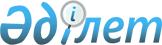 "Қылмыстық-құқықтық саладағы сот статистикалық есептерінің, электрондық ақпараттық есепке алу құжаттарының нысандарын және оларды қалыптастыру жөніндегі Нұсқаулықты бекіту туралы" Қазақстан Республикасы Бас Прокурорының 2016 жылғы 25 сәуірдегі № 84 бұйрығына өзгерістер мен толықтыру енгізу туралы
					
			Күшін жойған
			
			
		
					Қазақстан Республикасы Бас Прокурорының 2018 жылғы 4 қаңтардағы № 3 бұйрығы. Қазақстан Республикасының Әділет министрлігінде 2018 жылғы 30 қаңтарда № 16293 болып тіркелді. Күші жойылды - Қазақстан Республикасы Бас Прокурорының 2023 жылғы 4 қаңтардағы № 2 бұйрығымен.
      Ескерту. Күші жойылды - ҚР Бас Прокурорының 04.01.2023 № 2 (алғашқы ресми жарияланған күнінен кейін қолданысқа енгізіледі) бұйрығымен.
      БҰЙЫРАМЫН:
      1. "Қылмыстық-құқықтық саладағы сот статистикалық есептерінің, электрондық ақпараттық есепке алу құжаттарының нысандарын және оларды қалыптастыру жөніндегі Нұсқаулықты бекіту туралы" Қазақстан Республикасы Бас Прокурорының 2016 жылғы 25 сәуірдегі № 84 (Нормативтік-құқықтық актілерді мемлекеттік тіркеу тізілімінде № 13776 болып тіркелген, Қазақстан Республикасының "Әділет" ақпараттық-құқықтық жүйесінде 2016 жылдың 21 маусымында жарияланған) бұйрығына мынадай өзгерістер мен толықтыру енгізілсін:
      аталған бұйрықтың кіріспесі мынадай редакцияда жазылсын:
      "Прокуратура туралы" 2017 жылғы 30 маусымдағы Қазақстан Республикасы Заңының 37-бабының  6)-тармақшасын басшылыққа ала отырып, БҰЙЫРАМЫН:";
      аталған бұйрықпен бекітілген "Қылмыстық істерді қарау жөніндегі бірінші сатыдағы соттардың жұмысы туралы есеп" № 1 нысаны осы бұйрықтың 1-қосымшасына  сәйкес жаңа редакцияда жазылсын;
      аталған бұйрықпен бекітілген "Қылмыстық істерді қарау жөніндегі апелляциялық сатыдағы соттардың жұмысы туралы есеп" № 6 нысаны осы бұйрықтың 2-қосымшасына сәйкес жаңа редакцияда жазылсын; 
      аталған бұйрықпен бекітілген "Қылмыстық істерді қарау жөніндегі кассациялық сатыдағы соттардың жұмысы туралы есеп" № 6-К нысанында:
      Г және Д кестелері осы бұйрықтың 3-қосымшасына сәйкес жаңа редакцияда жазылсын;
      аталған бұйрықпен бекітілген "Соттардың жеке айыптау істері бойынша шағымдарды қарауы туралы есеп" № 2-Ж нысаны, осы бұйрықтың 4-қосымшасына сәйкес жаңа редакцияда жазылсын;
      аталған бұйрықпен бекітілген "Бірінші сатыдағы сот қараған қылмыстық іске 1 электрондық ақпараттық есепке алу құжаты" нысаны осы бұйрықтың 5-қосымшасына сәйкес жаңа редакцияда жазылсын;
      аталған бұйрықпен бекітілген "Қылмыстық іс жөніндегі сот актілерін орындау бойынша 1.1 электрондық ақпараттық есепке алу құжаты" нысаны осы бұйрықтың 6-қосымшасына сәйкес жаңа редакцияда жазылсын;
      аталған бұйрықпен бекітілген "Прокурордың, қылмыстық қудалау органдарының шешімдеріне шағымдану бойынша 1.2 электрондық ақпараттық есепке алу құжаты (Қазақстан Республикасы Қылмыстық-процестік кодексінің 106-бабы)" нысаны осы бұйрықтың 7-қосымшасына сәйкес жаңа редакцияда жазылсын;
      аталған бұйрықпен бекітілген "Тергеу судьясының өкілеттігі бойынша 1.3 электрондық ақпараттық есепке алу құжаты" нысаны осы бұйрықтың 8-қосымшасына сәйкес жаңа редакцияда жазылсын;
      аталған бұйрықпен бекітілген "Апелляциялық сатыдағы сот қараған қылмыстық іске 2 электрондық ақпараттық есепке алу құжаты" нысаны осы бұйрықтың 9-қосымшасына сәйкес жаңа редакцияда жазылсын;
      аталған бұйрықпен бекітілген "Кассациялық сатыдағы сот қараған қылмыстық іске 3 электрондық ақпараттық есепке алу құжаты" нысаны осы бұйрықтың 10-қосымшасына сәйкес жаңа редакцияда жазылсын;
      аталған бұйрықпен бекітілген "Адамға электрондық ақпараттық есепке алу құжаты" нысаны осы бұйрықтың 11-қосымшасына сәйкес жаңа редакцияда жазылсын;
      аталған бұйрықпен бекітілген Қылмыстық-құқықтық саладағы сот статистикалық есептерді қалыптастыру жөніндегі нұсқаулықта:
      6-тармақ мынадай редакцияда жазылсын:
      "6. Қылмыстық істерді қарау жөніндегі соттардың жұмысы туралы есептерді қалыптастыру ЭАЕҚ-ның мына түрлерінің негізінде жүзеге асырылады: 
      1) Бірінші сатыдағы сот қараған қылмыстық іске ЭАЕҚ (бұдан әрі – ЭАЕҚ 1);
      2) Қылмыстық іс жөніндегі сот актілерін орындау бойынша ЭАЕҚ (бұдан әрі – ЭАЕҚ 5); 
      3) Прокурордың, қылмыстық қудалау органдарының шешімдеріне шағымдану бойынша ЭАЕҚ (Қазақстан Республикасы Қылмыстық-процестік кодексінің 106-бабы) (бұдан әрі – ЭАЕҚ 5.1); 
      4) Тергеу судьясының өкілеттігі бойынша ЭАЕҚ (санкция) (бұдан әрі – ЭАЕҚ 5.2);
      5) Апелляциялық сатыдағы сот қараған қылмыстық іске ЭАЕҚ (бұдан әрі – ЭАЕҚ 2); 
      6) Кассациялық сатыдағы сот қараған қылмыстық іске ЭАЕҚ (бұдан әрі – ЭАЕҚ 3); 
      7) Адамға ЭАЕҚ.";
      19, 20, 21-тармақтар мынадай редакцияда жазылсын:
      "19. "Қылмыстық істердің қозғалысы" А кестесі.
      12-бағанда көрсетілген тоқтатылған істердің саны 14-17-бағандар деректерінің сомасына тең болуы қажет. 
      19-бағанда көрсетілген прокурорға қайтарылған істердің саны 20-25-бағандардың сомасына тең болуы қажет. 
      Осы көрсеткіштерді толтырған кезде:
      Қазақстан Республикасы Қылмыстық процестік кодексінің (бұдан әрі - ҚР ҚПК) бұзушылықтарын жою үшін қанша рет қайтарылғанына қарамастан, іс жаңадан келіп түскен болып есептелетінін;
      іс наразылық немесе шағым келтірілгеніне қарамастан, ҚР ҚПК бұзушылықтарын жою үшін қайтару туралы қаулы шығарған сәттен бастап бейнеленетінін назарға алу қажет.
      18-бағанда ҚР ҚПК 316 және 317-баптарына сәйкес судья жолдаған істер есепке алынады.
      26-бағанның көрсеткіші сондай-ақ, 14-18-бағандарда адамдар мен түрлер бойынша бөле отырып, Б кестесінің 3, 4 және 13-бағандарында көрсетіледі (2-бағанда "есептік кезеңде келіп түскен істердің саны" 2-бағанда бұл көрсеткіш есепке алынбайды). 
      31-бағанды есепке алғанда мыналарды назарға алу қажет: 
      ҚР ҚПК 319-бабының 4-бөлігіне сәйкес келіп түскен іс бойынша шешім іс сотқа келіп түскен кезден бастап 5 тәуліктен кешіктірілмей қабылдануы тиіс;
      ҚР ҚПК 322-бабының 4-бөлігіне сәйкес басты сот талқылауы тараптарға сот отырысының болатын орны мен басталатын уақыты туралы хабарланған кезден бастап кемiнде үш тәулiк өткеннен кейiн және ол қысқартылған тәртіппен қаралатын кезде – оны тағайындау туралы қаулы шығарылған кезден бастап он тәуліктен кешіктірілмей және жалпы тәртіппен қаралатын кезде – он бес тәулiктен кешiктiрiлмей басталуға тиiс. Айрықша жағдайларда бұл мерзiм судьяның қаулысымен, бiрақ отыз тәулiктен аспайтын мерзімге ұзартылуы мүмкін.
      ҚПК 322-бабының 5-бөлігіне сәйкес асты сот талқылауы қисынды мерзімде аяқталуға тиіс. Қысқартылған іс жүргізу кезінде басты сот талқылауы осы Кодекстің 382-бабының екінші бөлігінде белгіленген мерзімдерде аяқталуға тиіс; 
      сот талқылауы шағымның сотқа келіп түскен кезінен бастап он бес тәулiктен кешiктiрiлмей басталуға, бірақ сотталушы өзінің құқықтары түсiндiрiлген шағымның көшiрмесiн алған кезден бастап үш тәулiктен ерте басталмауға тиiс (ҚР ҚПК 411-бабының 2-бөлігі).
      Басты сот талқылауының мерзімі қаулы шығарылғаннан кейін келесі күннен бастап есептеледі.
      Үкімдердің, қаулылардың күші жойылғаннан кейін жаңа қарауға келіп түскен, соттың қаулылары бойынша ҚР ҚПК бұзушылықтарын жойғаннан кейін қылмыстық қудалау органдарынан келіп түскен немесе іздестірілетін сотталушыны анықтаумен байланысты өндіріспен қайта қозғалған, сондай-ақ ҚР ҚПК 44-бабында көзделген негіздер бойынша сот жеке өндіріске шығарған қылмыстық істер жаңадан келіп түскен істер ретінде ЭАЕҚ-на тіркеледі және оларға жаңа реттік нөмір беріледі.
      41-бағанды есепке алған кезде сот сотталушыны қылмыстық жауаптылыққа тартқызып, сотқа берген айыптау бойынша оның қылмыстық құқық бұзушылықты жасауда кiнәсiз екенін таныған кезде ол ақталған болып есептелетінін (ҚПК 394-бабы) ескеру қажет:
      егер құқық бұзушылық оқиғасы болмаса;
      сотталушы әрекеттерінде қылмыстық құқық бұзушылық құрамы болмаса;
      сотталушының қылмыстық құқық бұзушылыққа қатысуы дәлелденбесе.
      60-бағанның мәліметтері адвокаттың қатысуы туралы мәліметтер ол қылмыстық процеске жәбірленушінің өкілі ретінде емес, адвокат ретінде қатысқан жағдайда ғана бейнеленеді.
      Залал, процестік шығындарының сомасы және азаматтық талап қою сомасы теңгемен есептеледі.
      20. 1-жол бойынша: 27-баған 7, 12, 18, 19-бағандар қосындысына тең, 32-баған 1 және 2-бағандардың қосындысынан 27, 71-бағандардың сомасы алынып есептеледі.
      Келтірілген залалдар, процессуалдық шығындар және азаматтық талап-арыздың сомалары тенгемен есептеледі. 62-70 бағандарында ЭАЕҚ 1-дің 2 "Залал" бөлімінде реквизиттеріне сай толтырылған ақпараттар қалыптастырылады.
      Сотпен көрсеткен залалдың орнын толтыру туралы ақпарат қылмыстың материалдық сипаты бар қылмыстық істер бойынша 7.1. "мемлекетке", 7.2. "жеке тұлғаға", 7.3. "заңды тұлғаға" реквизиттерінде толтырылады.
      Бұл позиция соттың жеке тұлғаға, заңды тұлғаға және мемлекетке келтірілген залалдың мөлшері анықталған үкіміне негізделе отырып толтырылады. Сонымен қатар, соттың үкімі негізінде өндіріліп алынатын процессуалдық шығындардың сомасы туралы ақпарат 8. "Процессуалдық шығындардың сомасы" реквизитінде толтырылады.
      Қылмыстық іс негізінде қарастырылған азаматтық талап-арыз сомасы туралы ақпарат, мемлекеттік баж сомасын есепке алмағанда, 6. "Талап-арыз мөлшерінде қанағаттандырылған", 6.1. "Талап-арыз мемлекет кірісіне мөлшерінде қанағаттандырылған" реквизиттерінде толтырылады.
      21. Қылмыстық істер айыптау қорытындыларында берілген Қазақстан Республикасының Қылмыстық кодексінің (бұдан әрі – ҚР ҚК) баптары бойынша, ал егер алдын ала тергеп-тексеру жүргізілмесе, онда істі өндіріске қабылдаған сот немесе судья құқық бұзушылықты саралаған бап бойынша жолма-жол бөлінеді.
      Сот әрекетті жаңа бапқа қайта саралаған жағдайда қылмыстық іс есептің 2-бағанында келіп түскен айыптау бабы бойынша бейнеленеді, ал 73-бағанда қайта саралау туралы мәліметтер көрсетіледі, осы қылмыстық іс бойынша қабылданған шешім үкімнің қарар бөлігінде көрсетілген бап бойынша тиісті жолда бейнеленеді.
      27-жолдың көрсеткіші айыпталушылардың кем дегенде біреуі әйел, соның ішінде әйел жынысты кәмелетке толмаған адамдар қатысқан қылмыстық істер бойынша мәліметтерді бейнелейді.
      Іс ескерілетін құқық бұзушылық түрін анықтаған кезде келесі қағидаларды басшылыққа алу қажет:
      құқық бұзушылықтардың жиынтығында ҚР ҚК-нің іс қатаңырақ жазалауды көздейтін бабы бойынша ескеріледі;
      санкциялардың мәні тең болған кезде іс сот қатаңырақ жазалау тағайындаған ҚР ҚК бабы бойынша ескеріледі. Егер әрбір бап бойынша мәні бірдей жаза тағайындалса, іс осы өңірдегі құқық бұзушылықтың кеңірек таралу белгісі бойынша ескеріледі;
      қылмыстық құқық бұзушылықтардың, ҚР ҚК 58, 60-баптары тәртібіндегі үкімдердің жиынтығы бойынша жазалау тағайындалған кезде іс қорытынды жазалау бойынша есепке алынуы тиіс.";
      мынадай мазмұндағы 23-1-тармақпен толықтырылсын: 
      "23-1. Б Кестенің "Медициналық сипаттағы мәжбүрлеу шараларын қолдану туралы істерді қарау нәтижелері" жолын, рақымшылық, тұрмыстық зорлық-зомбылық және айыппұл салынған тұлғалар туралы қосымша А кестесі жолының мазмұнына сәйкес. Аталған кестенің бағаналары А кестесінің бағаналарына сәйкес қалыптастырылады.";
      25-тармақ мынадай редакцияда жазылсын:
      "25. "Тергеу судьяларының прокурордың, қылмыстық қудалау органдарының әрекеттеріне (әрекетсіздігіне) және шешімдеріне шағымдарды қарауы туралы" Г кестесі. 
      3-жолда бір уақытта прокурордың және қылмыстық қудалау органдарының әрекеттері (әрекетсіздігі) дауланатын шағымдарды қарау туралы деректер бейнеленеді.
      Осы жолда сот бір уақытта прокурордың және қылмыстық қудалау органдарының әрекеттерін (әрекетсіздігін) даулау заңсыз немесе негізді деп таныған шағымдар ғана ескеріледі.
      Сот әрекеттерге (әрекетсіздікке) шағымдануға әр түрлі шешімдер қабылдаған жағдайда (мысалы, анықтау органдарының заңсыз әрекеттері туралы дәлелдер расталды, ал прокурордікі – жоқ) онда мұндай шағымдар түсінікте жазбаны қоса тіркеп, қабылданған шешімдер бойынша тиісті жолдарда (4 немесе 28) және бағандарда ескеріледі.
      30-тармақ мынадай редакцияда жазылсын: 
      "30. Бірінші сатыдағы соттардың үкімдеріне шағымдар мен прокурордың өтінішхаттарын қарау нәтижелері (адамдар саны бойынша)" Б кестесінде есеп адамдар бойынша жүргізіледі.
      Б кестесін қалыптастыру кезінде құқық бұзушылықтардың жиынтығында адамның қатаң жазаны көздейтін қылмыстық заң бабы бойынша, санкциялар тепе-тең болғанда – кеңірек тараған құқық бұзушылық бойынша ескерілетіндігін ескерген жөн.
      Апелляциялық саты сотталушының жазалау шарасын ҚР ҚК 58 немесе 60-баптарын қолданып аса ауыр жазалау шарасы бойынша өзгерткен жағдайда осы үкім үкімді өзгерту болып есептеледі.";
      33, 34, 35-тармақтар мынадай редакцияда жазылсын: 
      33. А, Б, В кестелерінің жолдары 1 есепті нысанның А-кестесінің жолдарына сәйкес келеді.
      34. Прокурордың, қылмыстық қудалау органдарының әрекеттеріне (әрекетсіздігіне) және шешімдеріне шағымдарды қарау бойынша бірінші сатыдағы соттардың қаулыларына шағымдарды және прокурордың өтінішхаттарын қарау нәтижелері" Г кестесінде шағымдар мен наразылықтар бойынша прокурордың, қылмыстық қудалау органдарының әрекеттеріне (әрекетсіздігіне) және шешімдеріне шағымдарды қарау бойынша бірінші сатыдағы соттың қаулыларын қайта қарау туралы мәліметтер бейнеленеді.
      Қаралмаған материалдардың қалдығы (14 баған) 1 және 2-бағандардың қосындысынан 3 және 4 бағандардың қосындысы алынып есептеледі.
      3-жолда бір уақытта прокурордың және қылмыстық қудалау органдарының да әрекеттері (әрекетсіздігі) және шешімдері дауланатын шағымдарды қарау туралы деректер бейнеленеді. 
      Осы жолда сот бір уақытта дауланатын қылмыстық қудалау органдарының да және прокурордың да әрекеттері (әрекетсіздігі) және шешімдері бір уақытта заңсыз немесе негізсіз деп таныған шағымдар ғана ескеріледі.
      Сот әр түрлі органдардың әрекеттеріне (әрекетсіздігіне) шағымдануға әр түрлі шешімдер қабылдаған жағдайда (мысалы, тергеушінің заңсыз әрекеттері туралы дәлелдер расталды, ал прокурордікі – жоқ) онда мұндай шағымдар түсінікте жазбаны қоса тіркеп, қабылданған шешімдер бойынша тиісті жолдарда (4, 20 немесе 28) және бағандарда ескеріледі.
      Осы жолда сот бір уақытта дауланатын прокурордың да, қылмыстық қудалау органдарының да әрекеттері (әрекетсіздігі) және шешімдері бір уақытта заңсыз немесе негізсіз деп таныған шағымдар ғана ескеріледі.
      35. "Тергеу судьялары қабылдаған шешімдерге шағымдарды және прокурордың өтінішхаттарын қарау туралы" Д кестесінде прокурордың тергеу судьялары қабылдаған шешімдерге шағымдарды және прокурордың өтінішхаттарын қарауы туралы мәліметтер бейнеленеді.";
      46-тармақ мынадай редакцияда жазылсын: 
      "46. Кассациялық саты қараған бірінші, апелляциялық сатылар сотының қаулысына өтінішхаттардың, наразылықтардың және ұсыныстардың қозғалысы (адамдар саны бойынша)" Д кестесі кассациялық сатының бірінші, апелляциялық саты соттарының қаулыларына өтінішхаттарды, наразылықтарды және ұсыныстарды қарауы туралы мәліметтерді бейнелейді.
      Кестенің Г және Д жолы № 1 есеп нысанының А кестесі жолының мазмұнына сәйкес.";
      52-тармақ мынадай редакцияда жазылсын:
      "52. Есептің 1-бағанында жаңа есептік жылдың 1 қаңтарындағы жағдай бойынша қаралмай қалған шағымдар бейнеленеді.
      Есептік мерзімнің соңына қаралмаған шағымдар 12-бағанда бейнеленеді. 12-баған 1 және 2-бағандардың сомасынан 6, 7, 8, 9, 10-бағандарды алынған санға тең".
      2. Қазақстан Республикасы Бас прокуратурасының Құқықтық статистика және арнайы есепке алу жөніндегі комитеті (бұдан әрі – Комитет):
      1) осы бұйрықтың Қазақстан Республикасының Әділет министрлігінде мемлекеттік тіркелуін;
      2) осы бұйрықты мемлекеттік тіркелген күнінен бастап күнтізбелік он күн ішінде оның көшірмесін баспа және электронды түрде мемлекеттік және орыс тілдерінде Қазақстан Республикасы нормативтік құқықтық актілерінің эталондық бақылау банкіне ресми жариялау және енгізу үшін Қазақстан Республикасы Әділет министрлігінің "Республикалық құқықтық ақпарат орталығы" шаруашылық жүргізу құқығындағы республикалық мемлекеттік кәсіпорнына жіберілуін;
      3) осы бұйрықтың Қазақстан Республикасы Бас прокуратурасының интернет-ресурсында орналасуын;
      4) осы бұйрықтың көшірмесін құқықтық статистика және арнайы есепке алудың мүдделі субъектілеріне және Комитеттің аумақтық органдарына орындау үшін жолдауды қамтамасыз етсін.
      3. Осы бұйрықтың орындалуын бақылау Комитет Төрағасына жүктелсін.
      4. Осы бұйрық алғашқы ресми жарияланған күнiнен кейін күнтізбелік он күн өткен соң қолданысқа енгізіледі. "Бірінші сатыдағы соттың азаматтық істерді қарауы жөніндегі жұмысы туралы есеп" №1-нысаны "Қылмыстық істердің қозғалысы " А кестесі Тоқсан сайын (үдемелі қорытындымен) Қазақстан Республикасы
      Кестенің жалғасы
      Кестенің жалғасы
      Кестенің жалғасы
      Кестенің жалғасы
      (жалғасы)
      Кестенің жалғасы
      Кестенің жалғасы
      Кестенің жалғасы
      Кестенің жалғасы
      Кестенің жалғасы
      Кестенің жалғасы
       (жалғасы)
      (жалғасы)
      Кестенің жалғасы
      Кестенің жалғасы
      Кестенің жалғасы
      Кестенің жалғасы
      Кестенің жалғасы
      * ҚР ІІМ ҚАЖК – Қазақстан Республикасы Ішкі істер министрлігінің Қылмыстық-атқару жүйесі комитеті.
      "Бірінші сатыдағы соттардың қылмыстық істерді қарау жөніндегі жұмысы туралы есеп" №1-нысаны
       "Тергеу судьялары қарайтын мәселелер туралы" Д кестесі
      Кестенің жалғасы
      Кестенің жалғасы
      (жалғасы)
      Кестенің жалғасы
      Кестенің жалғасы
      (жалғасы)
      Кестенің жалғасы
      "Бірінші сатыдағы соттардың қылмыстық істерді қарау жөніндегі жұмысы туралы есеп" №1-нысаны
      "Жаңадан ашылған мән-жайлар бойынша қайта қаралған хаттарды қарау" А-кестесіне 
      "Рақымшылық бойынша" №1-қосымша
      Кестненің жалғасы
      "Тұрмыстық зорлық-зомбылық бойынша" 2-қосымша
      Кестенің жалғасы
      (жалғасы)
      Кестенің жалғасы "Қылмыстық істерді қарау жөніндегі апелляциялық сатыдағы соттардың жұмысы туралы есеп" № 6 нысан "Істердің апелляциялық саты бойынша қозғалысы" А кестесі
      Кестенің жалғасы
      Кестенің жалғасы
      Кестенің жалғасы
      Кестенің жалғасы
      (жалғасы)
       "Қылмыстық істерді қарау жөніндегі апелляциялық сатыдағы соттардың жұмысы туралы есеп" № 6 нысан
      "Бірінші сатыдағы соттардың үкімдеріне шағымдарды және прокурордың аппеляциялық өтінішхаттарын қарау нәтижелері (тұлғалар ар саны бойынша)" Б кестесі
      Кестенің жалғасы
      (жалғасы)
      Кестенің жалғасы
      Кестенің жалғасы
      (бағандардың жалғасы)
       "Қылмыстық істерді қарау жөніндегі апелляциялық сатыдағы соттардың жұмысы туралы есеп" № 6 нысан
      "Бірінші сатыдағы соттардың үкімдеріне шағымдарды және прокурордың аппеляциялық өтінішхаттарын қарау нәтижесі (адамдар саны бойынша)" В кестесі
      Кестенің жалғасы
      (жалғасы)
      "Қылмыстық істерді қарау жөніндегі апелляциялық сатыдағы соттардың жұмысы туралы есеп" № 6 нысан
      "Прокурордың, қылмыстық қудалау органдарының әрекеттеріне (әрекетсіздіктеріне) және шешімдеріне қатысты шағымдарды қарастыру жөніндегі бірінші сатыдағы соттардың қаулыларына шағымдарды және прокурордың өтінішхаттарын қарау нәтижелері" Г кестесі
      Кестенің жалғасы
      Кестенің жалғасы
      *ҚР ІІМ ҚАЖК - Қазақстан Республикасы Ішкі істер министрлігінің Қылмыстық-атқару жүйесі комитеті
      "Қылмыстық істерді қарау жөніндегі апелляциялық сатыдағы соттардың жұмысы туралы есеп" № 6 нысан
      "Тергеу судьялары қабылдаған шешімдерге шағымдарды және прокурордың өтінішхаттарын қарау туралы" Д кестесі
      Кестенің жалғасы
      Кестенің жалғасы
      Кестенің жалғасы
      Қылмыстық істерді қарау жөніндегі апелляциялық сатыдағы соттардың жұмысы туралы есеп" № 6 нысан 
      "Сот актілерін орындау мәселелері жөніндегі қаулыларды қайта қарау нәтижелері бойынша мәліметтер" 1-қосымша "Қылмыстық істерді қарау жөніндегі кассациялық сатыдағы соттардың жұмысы туралы есеп" № 6К нысаны "Қадағалау сатысында қаралған, бірінші және апелляциялық сатылардағы соттардың үкімдеріне өтінішхаттар мен шағымдардың қозғалысы" (адамдар саны бойынша) Г кестесі
      кестенің жалғасы
      Кестенің жалғасы
      Кестенің жалғасы
      (жалғасы)
      Кестенің жалғасы
      Кестенің жалғасы
      (жалғасы)
      Кестенің жалғасы
      (жалғасы)
      Кестенің жалғасы
      "Қылмыстық істерді қарау жөніндегі кассациялық сатының жұмысы туралы есеп" №6-К нысаны
      "Кассациялық сатысы қараған бірінші, апелляциялық сатылар сотының қаулысына өтінішхаттардың,наразылықтардың және ұсыныстардың қозғалысы" (адамдар саны бойынша)  Д кестесі Соттардың жеке айыптау істері бойынша шағымдарды қарауы туралы есеп № 2-Ж нысан 
      Кестенің жалғасы
      Кестенің жалғасы "Бірінші сатыдағы сот қараған қылмыстық іске электрондық ақпараттық есепке алу құжаты" Қылмыстық іс жөніндегі сот актілерін орындау бойынша электрондық ақпараттық есепке алу құжаты Прокурордың, қылмыстық қудалау органдарының шешімдеріне шағымдану бойыншаэлектрондық ақпараттық есепке алу құжаты(Қазақстан Республикасы Қылмыстық-процестік кодексінің 106-бабы) Тергеу судьясының өкілеттігі бойынша электрондық ақпараттық есепке алу құжаты Апелляциялық сатыдағы сот қараған қылмыстық іске электрондық ақпараттық есепке алу құжаты Кассациялық сатыдағы сот қараған қылмыстық іске электрондық ақпараттық есепке алу құжаты АДАМҒА ЭЛЕКТРОНДЫҚ АҚПАРАТТЫҚ ЕСЕПКЕ АЛУ ҚҰЖАТЫ  № 1-тарау "Жеке тұлға"
      1. Жеке сәйкестендіру нөмірі (ЖСН)________________________
      2. Тегі____________________
      3. Аты_________________________
      4. Әкесінің аты (болған жағдайда)____________________
      5. Жынысы:
      6. Туған күні:
      7. Жасы:
      8. Туған жері: 
      9. Оралман:
      10. Кәмелетке толмаған:
      10.1 Кәмелетке толмағандар тәрбиеленеді
      10.2 Кәмелетке толмаған бұрын
      11. Азаматтығы жоқ адам: 
      12. Азаматтық: 
      13. Шетел азаматының азаматтығы
      14. Ұлты: 
      15. Отбасылық жағдайы:
      16. Жұмыс (оқу) орны: ____________________________
      17. Лауазымы:
      18. Органдардың қызметкері: 
      19. Білімі: 
      20. Қызмет түрі: 
      21. Жеке басын куәландыратын құжат:
      22. Кім берді: 
      23. Нөмірі: ____________________
      24. Сериясы: ________________
      25. Беру күні: 
      26. ... дейін жарамды: 
      27. Наименование юр.лица
      28. Сотовый телефон
      29. Электронный адрес (Е-mail)
      30. Әскери қызметкер: 
      30.1. Әскери атағы:
      30.2. Әскер түрлері: 
      30.3. Қызмет түрлері: 
      30.4. Әскери бөлімнің нөмірі: __________________________________
      30.5. Әскери қызметшінің лауазымы: 
      30.6. Қылмыс жасау уақыты: 
      Мекенжайы: 
      Іс жүзіндегі мекенжайы: 
      Түсініктемелер
      ________________________________________________________________________________
      ________________________________________________________________________________ №2-тарау "Құқық бұзушылық туралы"
      1. Бұрынғы соттылығы: 
      2. ... алынбаған және өтелмеген соттылық: 
      3. Алынбаған және өтелмеген соттылығы бар сотталушы: 
      4. Ауырумен ауырады 
      5. Құқық бұзушылық жасалған күн,соның ішінде жеке айыптау бойынша: "______"____________________ _______жылғы
      6. Құқық бұзушылық жасалды (адамдар саны): 
      7. Құқық бұзушылық жасалды (жағдайда): 
      8. Құқық бұзушылық қабілетсіз халде жасалды:
      9. Құқық бұзушылық абайсыздан жасалды: жоқ (1), иә (2);
      10. Құқық бұзушылық қызметшілерімен жасалды: 
      11. Құқық бұзушылық көлікте жасалды: 
      12. Қатысу түрі:
      13. Құқық бұзушылықты жасау сатысы:
      14. Құқық бұзушылықты жасау нәтижесінде қаза болғандар саны: ___________
      15. Жәбірленушілердің саны
      16. Құқық бұзушылық келесіге қатысты жасалды:
      17. Азаптауларды қолдану туралы өтініш берілді: 
      18. Азаптауларды қолдау туралы өтініш расталды: 
      19. Айыпталушыларға азаптаулар келесілерге қолданылды: 
      20. Азаптау кезінде айыпталушының жәбірленушілер денсаулығына тигізген зияны:
      21. Сот белгілеген бұлтартпау шарасы: 
      22. Құқық бұзушылықтың түрі
      23. Сот шешімі бойынша келесі күннен бастап күзетпен ұсталды: "______"___________________ ____________жылғы
      24. Күзеттен босату күні: "_______"_____________________________ _______ жылғы
      25. Фабула (адамның қылмыстық әрекетінің қысқаша сипаттамасы)  3-тарау "Бірінші саты" "Қарау нәтижесі"
      1.Сот үкімі (қаулысы): 
      2.Стат есеп үшін есепке алу бабы: 
      3.Ол сотқа берілген барлық баптар:
      4.Ол сотталған барлық баптар: 
      5.Ол ақталған барлық баптар:
      6.Тоқтатылған барлық баптар: 
      7.Есірткі құқық бұзушылықтарды есепке алу бабы: 
      8.Есірткі құқық бұзушылықтар бойынша қосымша: 
      9.Сыбайлас жемқорлық қылмыстар бойынша есепке алу бабы: 
      10.Экстремизм және терроризм бойынша есепке алу бабы:
      11.Қылмыстардың қайталануы: 
      12.Статистикалық есеп үшін есепке алу бабына қосымша саралау: 
      13.Соттың үкіміне (қаулысына) адам апелляциялық сатыда шағым келтірді: 
      14.Ескерту: ________________________________________________________________________________ "Жазалау шарасы"
      1. Негізгі жазалау шарасы:
      2. Қосымша жазалау шарасы:
      3. Бас бостандығынан айыру, шектеу, түзету жұмыстары ______жылғы
      4. Бас бостандығынан айыру, шектеу, түзету жұмыстары ______ ай
      5. Бас бостандығынан айыру, шектеу, түзету жұмыстары ______ күн
      6. Жазаны қолданудың ерекшеліктері:
      7. Рақымшылық туралы актіні қолдану күні: "____"__________________ _____жылғы
      8. Заңды күшіне енген кездегі бұлтартпау шарасы:
      9. Түзету мекемесінің түрі:
      10. Мәжбүрлі емдеу тағайындалды:
      11. ҚР ҚПК 4-бөл. сәйкес өтелген залал түрі:
      12. Өтелген залал сомасы:__________________
      13. Азаматтық құқықтарды бұзумен келтірілген өтелген залал сомасы:______________
      Түсініктемелер ________________________________________________________________________________  "Орындау"
      1.Негізгі жаза бөлігінде үкімді орындауға жіберу күні: "___"____________ ____ жылғы
      2.Негізгі жаза бөлігінде үкімді орындауға келтіру күні: "__"____________ ____ жылғы
      3.Сотталғанның жазаны өтеу орны:
      4.Қосымша жаза түрі: 
      5.Қосымша жаза бөлігінде үкімді орындауға жіберу күні: "___"__________ ____ жылғы
      6.Орындау туралы жауаптың келіп түсу күні: "______"____________ ________ жылғы
      7.Еске салуларды жолдау күні "______"________________ ________ жылғы
      8.Жазаны өтеу мерзімі
      9.Кезекті төлемнің күні
      10.Кезекті төлемнің сомасы
      11.Төленбеген соманың қалдығы
      12.Атқарушылық құжатты көшіріп жазу күні "___"_______________ ________ жылғы
      13.Атқарушылық парақтың түрі
      14.Өндірілген сома 
      15.Атқарушылық парақты жолдау күні"______"________________ ________ жылғы
      16.Атқарушылық парақты кері қайтару күні"______"_____________ ________ жылғы
      17.Орындау нәтижесі 
      18.Мәжбүрлеп өндіріп алынған сома
      19.ҚР ҚПК 476-бабы бойынша айыппұлды ауыстыру
      20.Айыппұлды ауыстыру туралы сот актісінің күні 4-тарау "Апелляциялық саты" "Қарау нәтижесі"
      1.Адамға қатысты үкімге (қаулыға) берілді:
      2.Сот актілеріне қатысты:
      3.Үкім бойынша апелляциялық саты сотының шешімі:
      4.Үкімнің (қаулының) күшін жоюға немесе өзгертуге негіз:
      5.1 саты сотының қаулылары бойынша шешімдер:
      6.1 саты сотының үкімдерінің немесе қаулыларының күштері жойылған (өзгертілген) күн:
      7.Қамауға алуды санкциялау бойынша шағым (наразылық) –Жалоба (аходатайство прокурора) по санкционированию ареста
      8.Шағым және наразылық (прокурордың қорытындысы) бойынша шешім:
      9.Есепке алу бабы (апелляция): 
      10.Барлық баптар (апелляция): 
      11.Жеке қаулы бойынша шешім:
      12.Жеке шағым бойынша шешім:
      жеке наразылық бойынша по частному ходатайству прокурора:
      13. Апелляциялық сатыдағы қаулыны қарау нәтижесі
      14. Медиатордың қатысуымен тараптардың татуласуы
      15. Сотталушы:
      16. Қылмыстардың қайталануы:
      17. Қылмыс құрамы жоқ болғандықтан істері тоқтатылған күзетпен ұсталған адамдарға қатысты:
      18. Сотталған сот залына жеткізілді:
      19. Басқа қаулылар шығарылды:
      20. Ескертулер: 
      ________________________________________________________________________________
      ________________________________________________________________________________ "Жазалау шарасы"
      1. Негізгі жазалау шарасы:
      2. Қосымша жазалау шарасы:
      3. Бас бостандығынан айыру, шектеу, түзету жұмыстары ______жыл
      4. Бас бостандығынан айыру, шектеу, түзету жұмыстары ______ ай
      5. Бас бостандығынан айыру, шектеу, түзету жұмыстары ______ күн
      6. Жазаны қолданудың ерекшеліктері:
      7. Рақымшылық туралы актіні қолдану күні: "____"__________ _____жылғы
      8. Заңды күшіне енген кездегі бұлтартпау шарасы:
      9. Түзету мекемесінің түрі:
      10. Айыппұл сомасы  5-тарау "Кассациялық саты" "Қарау нәтижелері"
      1.Тұлғаға қатысты үкімге (қаулыға)
      2.Сот актілеріне қатысты
      3.Бірінші сатыдағы үкімі бойынша шешім
      4.Бірінші сатыдағы қаулы бойынша шешім
      5.Бірінші сатыдағы жеке қаулы бойынша шешім
      6.Апелляциялық сатыдағы үкім бойынша шешім
      7.Апелляциялық сатыдағы қаулы бойынша шешім
      8.Апелляциялық сатыдағы жеке қаулы бойынша шешім
      9.Кассациялық сатыдағы қаулы бойынша шешім
      10.Ағымдағы есептік мерзімде шағымдалған қаулылар шығарылды
      11.Бірінші сатыдағы үкім күшін жойды:
      12.Бірінші сатыдағы үкім өзгертілді
      13.Үкім тоқтатылуымен күшін жойды:
      14.Бірінші сатыдағы үкімді (қаулыны) өзгерту немесе күшін жою негізі:
      15.Апелляциялық сатыдағы үкім/қаулы күшін жойды: 
      16.Апелляциялық сатыдағы үкім/қаулы өзгертілді:
      17.Апелляциялық сатыдағы үкім/қаулы тоқтатуымен өзгертілді: 
      18.Шағым, наразылық және ұсыну бойынша шешім
      19.Басқа қаулылар шығарылды: "Жазалау шарасы"
      1. Жазалау шарасы өзгертілді
      2. Қосымша жазалау шарасы күшін жойды
      3. Бас бостандығынан айыру мерзімі анықталды (жыл)
      4. Бас бостандығынан айыру мерзімі анықталды (ай)
      5. Бас бостандығынан айыру мерзімі анықталды (күн)
      6. Түсініктімелер
					© 2012. Қазақстан Республикасы Әділет министрлігінің «Қазақстан Республикасының Заңнама және құқықтық ақпарат институты» ШЖҚ РМК
				
      Қазақстан РеспубликасыныңБас Прокуроры 

Қ. Қожамжаров
Қазақстан Республикасы
Бас Прокурорының
2018 жылғы 4 қаңтардағы
№ 3 бұйрығына
1-қосымша
Қазақстан Республикасы
Бас Прокурорының
2016 жылғы "25" сәуірдегі
№ 84 бұйрығына 
1-қосымша
Жол нөмірі
Есептік кезеңнің басына аяқталмаған істердің қалдығы
Есептік кезеңде келіп түскен істер
Сотқа келіп түскен істер бойынша адамдардың саны
2-бағаннан
2-бағаннан
2-бағаннан
Есептік кезеңде аяқталғандардың ішінен
Есептік кезеңде аяқталғандардың ішінен
Есептік кезеңде аяқталғандардың ішінен
Есептік кезеңде аяқталғандардың ішінен
Жол нөмірі
Есептік кезеңнің басына аяқталмаған істердің қалдығы
Есептік кезеңде келіп түскен істер
Сотқа келіп түскен істер бойынша адамдардың саны
үкімнің күші жойылғаннан кейін
Қазақстан Республикасының Қылмыстық-процестік кодексiнің (бұдан әрі-ҚР ҚПК) бұзушылықтары жойылғаннан кейін
іздеуден кейін
Үкім шығарылып қаралған істер
7-бағаннан
7-бағаннан
7-бағаннан
7-бағаннан
Жол нөмірі
Есептік кезеңнің басына аяқталмаған істердің қалдығы
Есептік кезеңде келіп түскен істер
Сотқа келіп түскен істер бойынша адамдардың саны
үкімнің күші жойылғаннан кейін
Қазақстан Республикасының Қылмыстық-процестік кодексiнің (бұдан әрі-ҚР ҚПК) бұзушылықтары жойылғаннан кейін
іздеуден кейін
Үкім шығарылып қаралған істер
алқабилердің қатысуымен
кәмелетке толмағандардың істері бойынша
әйелдердің істері бойынша
сырттай қаралды
А
б
1
2
3
4
5
6
7
8
9
10
11
Есептік кезеңде аяқталғандардың ішінен
Есептік кезеңде аяқталғандардың ішінен
Есептік кезеңде аяқталғандардың ішінен
Есептік кезеңде аяқталғандардың ішінен
Есептік кезеңде аяқталғандардың ішінен
Есептік кезеңде аяқталғандардың ішінен
Есептік кезеңде аяқталғандардың ішінен
Есептік кезеңде аяқталғандардың ішінен
Барлық тоқтатылған істер
12-бағаннан
12-бағаннан
12-бағаннан
12-бағаннан
Соттылығы бойынша жолданды
сотқа дейінгі тергеп-тексеруді жүргізетін органға немесе прокурорға қайтарылды
Барлық тоқтатылған істер
кәмелетке толмағандардың істері бойынша
жәбірленушімен татуласуға байланысты
прокурордың айыптаудан бас тартуына байланысты
ҚР ҚПК 35-бабы 1-тармағының 1), 2), 5), 6), 7) және 8) тармақтарында көзделген негіздер бойыншатоқтатылды
басқа негіздер бойынша
Соттылығы бойынша жолданды
сотқа дейінгі тергеп-тексеруді жүргізетін органға немесе прокурорға қайтарылды
12
13
14
15
16
17
18
19
Есептік кезеңде аяқталғандардың ішінен
Есептік кезеңде аяқталғандардың ішінен
Есептік кезеңде аяқталғандардың ішінен
Есептік кезеңде аяқталғандардың ішінен
Есептік кезеңде аяқталғандардың ішінен
Есептік кезеңде аяқталғандардың ішінен
Есептік кезеңде аяқталғандардың ішінен
19-бағаннан
19-бағаннан
19-бағаннан
19-бағаннан
19-бағаннан
19-бағаннан
айыптау актісін қайта құру үшін(Қазақстан Республикасының Қылмыстық кодексі (бұдан әрі-ҚР ҚК) 321-бабы)
ҚР ҚПК бұзушылықтарын жою үшін(ҚР ҚПК 323-бабы)
ҚР ҚПК 623-бабының 1-бөлігі 2), 3) тармақшасытәртібінде
ҚР ҚПК 626-абы 1-бөлігі1), 2), 3) тармақтары тәртібінде
сотталушының ізделуіне байланысты
басқа негіздер
Медициналық сипаттағы шаралар қабылданды,17-бағаннан
20
21
22
23
24
25
26
Барлық қылмыстық құқық бұзушылықтар
Барлық қылмыстық құқық бұзушылықтар
Барлық қылмыстық құқық бұзушылықтар
1
онша ауыр емес
онша ауыр емес
онша ауыр емес
2
ауырлығы орташа
ауырлығы орташа
ауырлығы орташа
3
Ауыр
Ауыр
Ауыр
4
аса ауыр
аса ауыр
аса ауыр
5
1-жолдан
Қылмыстар бойынша
Қылмыстар бойынша
6
1-жолдан
Соның ішінде жеделдетілген сотқа дейінгі тергеп-тексеру істері бойынша
Соның ішінде жеделдетілген сотқа дейінгі тергеп-тексеру істері бойынша
7
1-жолдан
Теріс қылықтар бойынша
Теріс қылықтар бойынша
8
1-жолдан
Қысқартылған тәртіпте қаралған істер бойынша
Қысқартылған тәртіпте қаралған істер бойынша
9
1-жолдан
Келісімдік іс жүргізуде қаралған істер бойынша
Келісімдік іс жүргізуде қаралған істер бойынша
10
1-жолдан
Жеке айыптау істері
Жеке айыптау істері
11
1-жолдан
Анықтау істері
Анықтау істері
12
1-жолдан
соның ішінде жақын шетел азаматтарының істері бойынша (Тәуелсіз мемлекеттер достастығы (бұдан әрі-ТМД))
соның ішінде жақын шетел азаматтарының істері бойынша (Тәуелсіз мемлекеттер достастығы (бұдан әрі-ТМД))
13
1-жолдан
соның ішінде алыс шетел азаматтарының істері бойынша
соның ішінде алыс шетел азаматтарының істері бойынша
14
1-жолдан
соның ішінде азаматтығы жоқ адамдардың істері бойынша
соның ішінде азаматтығы жоқ адамдардың істері бойынша
15
1-жолдан
соның ішінде құрылысқа үлестік қатысу туралы істер бойынша
соның ішінде құрылысқа үлестік қатысу туралы істер бойынша
16
1-жолдан
соның ішінде мемлекеттік тілде қаралған істер
соның ішінде мемлекеттік тілде қаралған істер
17
1-жолдан
соның ішінде жаңадан ашылған мән-жайлар бойынша қаралған істер
соның ішінде жаңадан ашылған мән-жайлар бойынша қаралған істер
18
1-жолдан
соның ішінде алқабилердің қатысуымен қаралған істер
соның ішінде алқабилердің қатысуымен қаралған істер
19
1-жолдан
соның ішінде халықаралық конвенцияларды қолданумен
соның ішінде халықаралық конвенцияларды қолданумен
20
1-жолдан
20-шы жолдан
азаматтық және саяси құқықтар туралы пакт
21
1-жолдан
20-шы жолдан
әйелдерге қатысты кемсітудің барлық нысандарын жою туралы пакт
22
1-жолдан
20-шы жолдан
экономикалық, әлеуметтік және мәдени құқықтар туралы пакт
23
1-жолдан
20-шы жолдан
нәсілдік кемсітудің барлық нысандарын жою туралы
24
1-жолдан
20-шы жолдан
бала құқықтары туралы
25
1-жолдан
20-шы жолдан
мүгедектердің құқықтары туралы
26
1-жолдан
соның ішінде әйелдердің қатысы бар істер бойынша
соның ішінде әйелдердің қатысы бар істер бойынша
27
1-жолдан
соның ішінде кәмелетке толмағандардың істері бойынша
соның ішінде кәмелетке толмағандардың істері бойынша
28
1-жолдан
қылмыстар арасындағы буйрық арқылы іс жүргізу істері бойынша
қылмыстар арасындағы буйрық арқылы іс жүргізу істері бойынша
29
1-жолдан
терісқылық арасындағы буйрық арқылы іс жүргізу істері бойынша
терісқылық арасындағы буйрық арқылы іс жүргізу істері бойынша
30
ҚР ҚК барлық баптары
ҚР ҚК барлық баптары
ҚР ҚК барлық баптары
31
1997 жылғы редакциядағы ҚР ҚК барлық баптары бойынша
1997 жылғы редакциядағы ҚР ҚК барлық баптары бойынша
1997 жылғы редакциядағы ҚР ҚК барлық баптары бойынша
27-бағаннан
27-бағаннан
27-бағаннан
27-бағаннан
Есептік кезеңнің соңына аяқталмаған істердің қалдығы
тоқтата тұрылды (32-бағаннан)
Аяқталған істерден
Аяқталған істерден
Аяқталған істерден
Аяқталған істерден
Аяқталған істерден
Есептік кезеңде аяқталған барлық істер (7,12,18,19)
Есептік кезеңнің соңына аяқталмаған істердің қалдығы
тоқтата тұрылды (32-бағаннан)
Есептік кезеңде аяқталған барлық істер (7,12,18,19)
Аяқталған істер бойынша адамдардың саны
кәмелетке толмағандардың істері бойынша
алқабилердің қатысуымен
мерзімін бұзып (ҚР ҚПК 319-бабы 4-бөлігі; 322-бабы 4,5-бөлігі; 382-бабы 2-бөлігі; 411-бабы 2-бөлігі)
Есептік кезеңнің соңына аяқталмаған істердің қалдығы
тоқтата тұрылды (32-бағаннан)
Сотталған адамдар
34-бағаннан
34-бағаннан
34-бағаннан
34-бағаннан
Есептік кезеңде аяқталған барлық істер (7,12,18,19)
Аяқталған істер бойынша адамдардың саны
кәмелетке толмағандардың істері бойынша
алқабилердің қатысуымен
мерзімін бұзып (ҚР ҚПК 319-бабы 4-бөлігі; 322-бабы 4,5-бөлігі; 382-бабы 2-бөлігі; 411-бабы 2-бөлігі)
Есептік кезеңнің соңына аяқталмаған істердің қалдығы
тоқтата тұрылды (32-бағаннан)
Сотталған адамдар
кәмелетке толмағандар
алқабилердің қатысуымен
күзетілуден босатылған адамдар
тәрбиелік ықпал ету шаралары қолданылды
27
28
29
30
31
32
33
34
35
36
37
38
Аяқталған істерден
Аяқталған істерден
Аяқталған істерден
Аяқталған істерден
Аяқталған істерден
Аяқталған істерден
Аяқталған істерден
34-бағаннан
34-бағаннан
Ақталған адамдар
41-бағаннан
41-бағаннан
41-бағаннан
Істері тоқтатылған адамдар(қылмыстық қудалау)
татуласуға байланысты босатылған адамдар
адамдарға қатысты басқа шешімдер шығарылды
Ақталған адамдар
кәмелетке толмағандар
алқабилердің қатысуымен
күзетілуден босатылған адамдар
Істері тоқтатылған адамдар(қылмыстық қудалау)
39
40
41
42
43
44
45
Аяқталған істерден
Аяқталған істерден
Аяқталған істерден
Аяқталған істерден
Аяқталған істерден
45-бағаннан
45-бағаннан
45-бағаннан
45-бағаннан
Қылмыстық істері прокурорға қайтарылған адамдардың саны
кәмелетке толмағандар
күзетілуден босатылған адамдар
ҚР ҚПК 35-бабы 1-тармағының 1), 2), 5), 6), 7) және 8) тармақтарында көзделген негіздер бойынша тоқтатылған
тараптардың татуласуымен
Қылмыстық істері прокурорға қайтарылған адамдардың саны
46
47
48
49
50
Аяқталған істерден
Аяқталған істерден
Аяқталған істерден
Аяқталған істерден
Аяқталған істерден
Аяқталған істерден
Аяқталған істерден
Аяқталған істерден
Аяқталған істерден
Аяқталған істерден
Аяқталған істерден
Аяқталған істерден
Аяқталған істерден
Аяқталған істерден
Аяқталған істерден
Аяқталған істерден
Аяқталған істерден
50-бағаннан
50-бағаннан
50-бағаннан
50-бағаннан
50-бағаннан
50-бағаннан
50-бағаннан
50-бағаннан
50-бағаннан
50-бағаннан
50-бағаннан
50-бағаннан
50-бағаннан
50-бағаннан
50-бағаннан
50-бағаннан
50-бағаннан
айыптау актісін қайта құру үшін (ҚР ҚК 321-бабы)
айыптау актісін қайта құру үшін (ҚР ҚК 321-бабы)
айыптау актісін қайта құру үшін (ҚР ҚК 321-бабы)
ҚПК бұзушылықтарын жою үшін (ҚР ҚПК 323-бабы)
ҚПК бұзушылықтарын жою үшін (ҚР ҚПК 323-бабы)
ҚПК бұзушылықтарын жою үшін (ҚР ҚПК 323-бабы)
ҚПК бұзушылықтарын жою үшін (ҚР ҚПК 323-бабы)
ҚР ҚПК 623-бабы 1-бөлігі 2), 3) тармақтары тәртібінде
ҚР ҚПК 623-бабы 1-бөлігі 2), 3) тармақтары тәртібінде
ҚР ҚПК 623-бабы 1-бөлігі 2), 3) тармақтары тәртібінде
ҚР ҚПК 623-бабы 1-бөлігі 2), 3) тармақтары тәртібінде
ҚР ҚПК 623-бабы 1-бөлігі 2), 3) тармақтары тәртібінде
ҚР ҚПК 626-баптары 1-бөлігі 1), 2), 3) тармақтары тәртібінде
ҚР ҚПК 626-баптары 1-бөлігі 1), 2), 3) тармақтары тәртібінде
ҚР ҚПК 626-баптары 1-бөлігі 1), 2), 3) тармақтары тәртібінде
ҚР ҚПК 626-баптары 1-бөлігі 1), 2), 3) тармақтары тәртібінде
ҚР ҚПК 626-баптары 1-бөлігі 1), 2), 3) тармақтары тәртібінде
51
51
51
52
52
52
52
53
53
53
53
53
54
54
54
54
54
Аяқталған істерден
Аяқталған істерден
Аяқталған істерден
Аяқталған істерден
Аяқталған істерден
Аяқталған істерден
Аяқталған істерден
Аяқталған істерден
Аяқталған істерден
Аяқталған істерден
Аяқталған істерден
Аяқталған істерден
Аяқталған істерден
Аяқталған істерден
Аяқталған істерден
Аяқталған істерден
Аяқталған істерден
Басқа қаулылар шығарылды
Жәбірленушілердің саны
56-бағаннан
56-бағаннан
56-бағаннан
Сот сараптама тағайындады
Адвокаттың қатысуы
Адвокаттың қатысуы
Прокурордың қатысуы
Үкім шығарылғанға дейін сотта өтелген залал сомасы (теңге)
Үкім шығарылғанға дейін сотта өтелген залал сомасы (теңге)
Үкім шығарылғанға дейін сотта өтелген залал сомасы (теңге)
Үкім шығарылғанға дейін сотта өтелген залал сомасы (теңге)
Сот өтеуге ұйғарған залалдың соңғы сомасы (теңге)
Сот өтеуге ұйғарған залалдың соңғы сомасы (теңге)
Сот өтеуге ұйғарған залалдың соңғы сомасы (теңге)
Іс жүргізу шығындарының сомасы
Басқа қаулылар шығарылды
Жәбірленушілердің саны
әйелдер
әйелдер
кәмелетке толмағандар
Сот сараптама тағайындады
Адвокаттың қатысуы
Адвокаттың қатысуы
Прокурордың қатысуы
мемлекетке
заңды тұлғаға
жеке тұлғаға
жеке тұлғаға
Мемлекетке
Заңды тұлғаға
Жеке тұлғаға
Іс жүргізу шығындарының сомасы
55
56
57
57
58
59
60
60
61
62
63
64
64
65
66
67
68
Аяқталған істерден
Аяқталған істерден
Аяқталған істерден
Аяқталған істерден
Аяқталған істерден
Аяқталған істерден
Қылмыстық процесте қаралған азаматтық талап қоюдың сомасы
соның ішінде мемлекет кірісіне
Біріктірілген істер
Жеке іс жүргізуге бөлінді
Қайта сараланды
Жеке қаулылар шығарылды
69
70
71
72
73
74
Аяқталған істерден
Аяқталған істерден
Аяқталған істерден
Аяқталған істерден
Аяқталған істерден
Аяқталған істерден
74-бағаннан
74-бағаннан
74-бағаннан
74-бағаннан
74-бағаннан
74-бағаннан
құқық бұзушылық жасауға ықпал еткен себептер мен мән-жайларды жою туралы (ҚР ҚПК 405-бабы 1-бөлігі)
анықтау немесе алдын-ала тергеу жүргізген кезде жіберілген бұзушылықтар туралы(ҚР ҚПК 405-бабы 2-бөлігі)
прокурорлық қадағалау
прокурордың атына (ҚПК 405-бб. 3-б.абы,ҚПК 53-бабы 5-бөлігі)
адвокаттың атына
сот ісін жүргізу тәртібін бұзған және заңды өкімдерге бағынбаған процеске қатысушыларға қатысты (ҚПК 648-бабы 3-бөлігі)
75
76
77
78
79
80
Аяқталған істерден
Аяқталған істерден
Аяқталған істерден
Аяқталған істерден
Аяқталған істерден
74-бағаннан
74-бағаннан
74-бағаннан
басқа бұзушылықтар туралы (ҚР ҚПК 405-бабы 4-бөлігі)
ынталандыру сипатындағы (ҚР ҚПК 405-бабы 5-бөлігі
Қабылданған нақты шаралар көрсетіліп жауаптар келіп түсті
Медиатордың қатысуымен қаралды
медиатордың қатысуымен жәбірленушімен татуласу түрімен қысқартылған
81
82
83
84
85
Сотталған әйелдер
Сотталған мүгедектер
Жәбірленуші мүгідектер
2-бағанан
7-бағанан
7-бағанан
Сотталған әйелдер
Сотталған мүгедектер
Жәбірленуші мүгідектер
Бұйрық өндірісінің істері келіп түсті
Бұйрық өндірісінің істері бойынша үкім шығарып қаралды
олардың ішінде сотталғанның өтінішхаты бойынша күшін жойды 
86
87
88
89
90
91
"Бірінші сатыдағы соттардың қылмыстық істерді қарау жөніндегі жұмысы туралы есеп" №1-нысаны
"Медициналық сипаттағы мәжбүрлеу шараларын қолдану туралы істерді қарау нәтижелері" Б кестесі
"Бірінші сатыдағы соттардың қылмыстық істерді қарау жөніндегі жұмысы туралы есеп" №1-нысаны
"Медициналық сипаттағы мәжбүрлеу шараларын қолдану туралы істерді қарау нәтижелері" Б кестесі
"Бірінші сатыдағы соттардың қылмыстық істерді қарау жөніндегі жұмысы туралы есеп" №1-нысаны
"Медициналық сипаттағы мәжбүрлеу шараларын қолдану туралы істерді қарау нәтижелері" Б кестесі
"Бірінші сатыдағы соттардың қылмыстық істерді қарау жөніндегі жұмысы туралы есеп" №1-нысаны
"Медициналық сипаттағы мәжбүрлеу шараларын қолдану туралы істерді қарау нәтижелері" Б кестесі
"Бірінші сатыдағы соттардың қылмыстық істерді қарау жөніндегі жұмысы туралы есеп" №1-нысаны
"Медициналық сипаттағы мәжбүрлеу шараларын қолдану туралы істерді қарау нәтижелері" Б кестесі
"Бірінші сатыдағы соттардың қылмыстық істерді қарау жөніндегі жұмысы туралы есеп" №1-нысаны
"Медициналық сипаттағы мәжбүрлеу шараларын қолдану туралы істерді қарау нәтижелері" Б кестесі
"Бірінші сатыдағы соттардың қылмыстық істерді қарау жөніндегі жұмысы туралы есеп" №1-нысаны
"Медициналық сипаттағы мәжбүрлеу шараларын қолдану туралы істерді қарау нәтижелері" Б кестесі
"Бірінші сатыдағы соттардың қылмыстық істерді қарау жөніндегі жұмысы туралы есеп" №1-нысаны
"Медициналық сипаттағы мәжбүрлеу шараларын қолдану туралы істерді қарау нәтижелері" Б кестесі
"Бірінші сатыдағы соттардың қылмыстық істерді қарау жөніндегі жұмысы туралы есеп" №1-нысаны
"Медициналық сипаттағы мәжбүрлеу шараларын қолдану туралы істерді қарау нәтижелері" Б кестесі
"Бірінші сатыдағы соттардың қылмыстық істерді қарау жөніндегі жұмысы туралы есеп" №1-нысаны
"Медициналық сипаттағы мәжбүрлеу шараларын қолдану туралы істерді қарау нәтижелері" Б кестесі
"Бірінші сатыдағы соттардың қылмыстық істерді қарау жөніндегі жұмысы туралы есеп" №1-нысаны
"Медициналық сипаттағы мәжбүрлеу шараларын қолдану туралы істерді қарау нәтижелері" Б кестесі
"Бірінші сатыдағы соттардың қылмыстық істерді қарау жөніндегі жұмысы туралы есеп" №1-нысаны
"Медициналық сипаттағы мәжбүрлеу шараларын қолдану туралы істерді қарау нәтижелері" Б кестесі
Атауы
Жол нөмірі
Есептік кезеңнің басына аяқталмаған істердің қалдығы
Есептік кезеңде келіп түскен істер
Медициналық сипаттағы шараларды қабылдау туралы қаулы шығарылған істер келіп түсті ( А кестесінің 26-бағанынан)
Медициналық сипаттағы шараларды қабылдау туралы қаулы шығарыла отырып қаралды
Соттылығы бойынша жолданды
Тоқтатылды
Қайтарылды (прокурорға немесе жеке айыптаушыға)
Кері шақыртылды және басқасы
Есептік кезеңде аяқталғандардың барлығы
ҚР ҚПК-де белгіленген мерзімі бұзылып (9-бағаннан)
Атауы
Жол нөмірі
Есептік кезеңнің басына аяқталмаған істердің қалдығы
Есептік кезеңде келіп түскен істер
Медициналық сипаттағы шараларды қабылдау туралы қаулы шығарылған істер келіп түсті ( А кестесінің 26-бағанынан)
Медициналық сипаттағы шараларды қабылдау туралы қаулы шығарыла отырып қаралды
Соттылығы бойынша жолданды
Тоқтатылды
Қайтарылды (прокурорға немесе жеке айыптаушыға)
Кері шақыртылды және басқасы
Есептік кезеңде аяқталғандардың барлығы
ҚР ҚПК-де белгіленген мерзімі бұзылып (9-бағаннан)
а
б
1
2
3
4
5
6
7
8
9
10
Барлық қылмыстық құқық бұзушылықтар
1
Есептік кезеңнің соңына аяқталмаған істердің қалдығы
Тоқтата тұрылған істер (11-бағаннан)
Медициналық сипаттағы шаралар қолданылған адамдардың саны
13-бағаннан
13-бағаннан
13-бағаннан
13-бағаннан
13-бағаннан
Жеке қаулы шығарылды (9-бағаннан)
Есептік кезеңнің соңына аяқталмаған істердің қалдығы
Тоқтата тұрылған істер (11-бағаннан)
Медициналық сипаттағы шаралар қолданылған адамдардың саны
Амбулаторлық бақылау және психиатрда емдеу
Жалпы типтегі стационарда емдеу
Мамандандырылған типтегі стационарда емдеу
Қарқынды бақылай отырып мамандандырылған типтегі стационарда емдеу
Емдеудің басқа тәсілдері
Жеке қаулы шығарылды (9-бағаннан)
11
12
13
14
15
16
17
18
19
"Бірінші сатыдағы соттардың қылмыстық істерді қарау жөніндегі жұмысы туралы есеп" №1 нысаны.
"Сот актілерін орындауға байланысты мәселелерді қарау" В кестесі
"Бірінші сатыдағы соттардың қылмыстық істерді қарау жөніндегі жұмысы туралы есеп" №1 нысаны.
"Сот актілерін орындауға байланысты мәселелерді қарау" В кестесі
"Бірінші сатыдағы соттардың қылмыстық істерді қарау жөніндегі жұмысы туралы есеп" №1 нысаны.
"Сот актілерін орындауға байланысты мәселелерді қарау" В кестесі
"Бірінші сатыдағы соттардың қылмыстық істерді қарау жөніндегі жұмысы туралы есеп" №1 нысаны.
"Сот актілерін орындауға байланысты мәселелерді қарау" В кестесі
"Бірінші сатыдағы соттардың қылмыстық істерді қарау жөніндегі жұмысы туралы есеп" №1 нысаны.
"Сот актілерін орындауға байланысты мәселелерді қарау" В кестесі
"Бірінші сатыдағы соттардың қылмыстық істерді қарау жөніндегі жұмысы туралы есеп" №1 нысаны.
"Сот актілерін орындауға байланысты мәселелерді қарау" В кестесі
"Бірінші сатыдағы соттардың қылмыстық істерді қарау жөніндегі жұмысы туралы есеп" №1 нысаны.
"Сот актілерін орындауға байланысты мәселелерді қарау" В кестесі
"Бірінші сатыдағы соттардың қылмыстық істерді қарау жөніндегі жұмысы туралы есеп" №1 нысаны.
"Сот актілерін орындауға байланысты мәселелерді қарау" В кестесі
"Бірінші сатыдағы соттардың қылмыстық істерді қарау жөніндегі жұмысы туралы есеп" №1 нысаны.
"Сот актілерін орындауға байланысты мәселелерді қарау" В кестесі
"Бірінші сатыдағы соттардың қылмыстық істерді қарау жөніндегі жұмысы туралы есеп" №1 нысаны.
"Сот актілерін орындауға байланысты мәселелерді қарау" В кестесі
"Бірінші сатыдағы соттардың қылмыстық істерді қарау жөніндегі жұмысы туралы есеп" №1 нысаны.
"Сот актілерін орындауға байланысты мәселелерді қарау" В кестесі
"Бірінші сатыдағы соттардың қылмыстық істерді қарау жөніндегі жұмысы туралы есеп" №1 нысаны.
"Сот актілерін орындауға байланысты мәселелерді қарау" В кестесі
"Бірінші сатыдағы соттардың қылмыстық істерді қарау жөніндегі жұмысы туралы есеп" №1 нысаны.
"Сот актілерін орындауға байланысты мәселелерді қарау" В кестесі
Атауы
Жол нөмірі
Есептілік мерзімінің басына материалдардың қалдығы
Материал келіп түсті
Материал кері қайтарылып алынды, қайтарылды
Соттылығы бойынша жолданды
Ұсыныстар бойынша материал қаралды
5-бағаннан
5-бағаннан
5-бағаннан
5-бағаннан
5-бағаннан
Тоқтатылды
Атауы
Жол нөмірі
Есептілік мерзімінің басына материалдардың қалдығы
Материал келіп түсті
Материал кері қайтарылып алынды, қайтарылды
Соттылығы бойынша жолданды
Ұсыныстар бойынша материал қаралды
мерзімді бұзушылықпен
ұсыныстар қанағаттандырылды
ұсыныстар ішінара қанағаттандырылды
ұсыныстарды қанағаттандырудан бас тартылды
қараусыз қалдырылды
Тоқтатылды
а
б
1
2
3
4
5
6
7
8
9
10
11
Ұзартылды
Басқа шешімдер қабылданды
Қалдық
Жеке қаулылар шығарылды
12
13
14
15
Барлығы
1
соның ішінде жаңадан ашылған мән-жайлар бойынша
2
соның ішінде мемлекеттік тілде қаралды
3
Үкімді орындау мерзімін кейінге қалдыру туралы (ҚР ҚПК 475-бабы) 
4
соның ішінде сотталушының ауыр науқастануына байланысты (ҚР ҚПК475-бабы 1-бөлігі 1-тармағы
5
соның ішінде сотталушының жүктілігіне немесе сотталушының жасы кіші балаларының болуына байланысты және жасы кіші балаларды жалғыз өзі тәрбиелейтін еркектерге қатысты (ҚР ҚПК 475-бабы 1-тармағының 2)-тармақшасы)
6
соның ішінде жазаны дереу өтеу сотталушы немесе оның отбасы үшін ауыр салдарға әкелуі мүмкін болғанда (ҚР ҚПК 475-бабы 1-тармағаның 3)-тармақшасы )
7
ҚР ҚК 41, 43, 44-баптары тәртібінде жаза түрлерін ауыстыру туралы(ҚР ҚПК 476-бабы 1)-тармақшасы) 
8
соның ішінде қоғамдық жұмыстарға тарту не қамауға алу айыппұлы
9
соның ішінде бас бостандығынан айыру айыппұлы
10
ҚК 42-бабы тәртібінде жаза түрін ауыстыру туралы (ҚР ҚПК 476-бабы 2-тармағы)
11
Қоғамнан оқшаулаумен байланысты емес жазаға сотталған, бақылаудан жасырынған және жазаны өтеуден бұлтарған адамдарға қатысты іздеу жариялау, тоқтату және бұлтартпау шарасын таңдау туралы (ҚПК 476-бабы 3-тармағы) 
12
Қылмыстық-атқару жүйесі мекемесінің түрін өзгерту туралы (ҚР ҚПК 476-бабы 4-тармағы) 
13
Шартты-мерзімінен бұрын босату туралы (ҚР ҚК 72-бабы) 
 14
соның ішінде аса ауыр құқық бұзушылықтар бойынша
15
соның ішінде ауыр құқық бұзушылықтар бойынша
16
соның ішінде ауырлығы орташа құқық бұзушылықтар бойынша
17
соның ішінде ауырлығы аз құқық бұзушылықтар бойынша
18
Жазаның өтелмеген бөлігін жазаның жеңілірек түріне ауыстыру немесе тағайындалған жаза мерзімін қысқарту туралы (ҚР ҚК 73-бабы)
19
соның ішінде аса ауыр құқық бұзушылықтар бойынша 
20
соның ішінде ауыр құқық бұзушылықтар бойынша
21
соның ішінде ауырлығы орташа құқық бұзушылықтар бойынша
22
соның ішінде ауырлығы аз құқық бұзушылықтар бойынша
23
Шартты-мерзімінен бұрын босату күшін жою туралы (ҚР ҚК 72-бабы 7-тармағы)
24
соның ішінде түзету жұмыстарын өтейтіндер
25
соның ішінде әскери қызметі бойынша шектеу
26
соның ішінде бостандығын шектеу
27
соның ішінде гауптвахтада ұстау
28
соның ішінде бас бостандығынан айыру
29
Ауруға байланысты жазаны өтеуден босату туралы (ҚР ҚК 75-бабы, ҚР ҚПК476-бабы 7-тармағы) 
30
соның ішінде құқық бұзушылық жасағаннан кейін психикалық ауытқу
31
соның ішінде басқа аурулармен ауыратын адамдар
32
Кері күші бар қылмыстық заңды жариялау нәтижесінде жазадан босату немесе жазаны жұмсарту (ҚР ҚК6-бабы) 
33
соның ішінде құқық бұзушылықты немесе жазаланатын әрекетті жоятын
34
соның ішінде жауапкершілікті немесе жазаны жеңілдетуге байланысты
35
соның ішінде құқық бұзушылық жасаған адам күйінің жақсаруына байланысты
36
соның ішінде аса ауыр құқық бұзушылықтар бойынша
37
соның ішінде ауыр құқық бұзушылықтар бойынша
38
соның ішінде ауырлығы орташа құқық бұзушылықтар бойынша
39
соның ішінде ауырлығы аз құқық бұзушылықтар бойынша
40
Рақымшылық туралы акті жариялау нәтижесінде жазадан босату немесе жазаны жеңілдету туралы
41
соның ішінде босату туралы
42
соның ішінде жұмсарту туралы
43
Шартты соттаудың күшін жою туралы (ҚР ҚК 64-бабы.), сотталушы үшін белгіленген міндеттемелердің күшін жою немесе толықтыру туралы (ҚР ҚК 63, 64-баптары, ҚР ҚПК 476-бабы 8, 9-тармақтары)
44
Ескіру мерзімінің өтуімен байланысты қылмыстық жауаптылықтан босату туралы (ҚР ҚК 71-бабы) 
45
Басқа орындалмаған үкімдер болған жағдайда, егер бұл уақыты бойынша соңғы үкімде шешілмесе, үкімді орындау туралы (ҚР ҚК 60-бабы, ҚР ҚПК476-бабы 12-тармағы) 
46
Күзетпен ұстау уақытын, емдеу мекемесінде болу уақытын есепке алу туралы (ҚР ҚК 62,97, 98-баптары., ҚР ҚПК 476-бабы 13-тармағы) 
47
Медициналық сипаттағы мәжбүрлеу шараларын қолдануды ұзарту, өзгерту немесе тоқтату туралы (ҚР ҚК 96, 98-баптары, ҚР ҚПК 476-бабы 14-тармағы) 
48
ШТТ сәйкес түзету жұмыстарына сотталушының жалақысынан ұстау көлемін азайту туралы (ҚР ҚПК 476-бабы 16-тармағы)
49
Басқа ұсыныстар, соның ішінде үкімді орындау кезінде туындайтын күмәндар мен түсінбеушіліктерді түсіндіру 
50
Сотталушының қайтыс болуына байланысты өндірісті тоқтату туралы 
51
Стационарлық сот-психиатриялық сараптама үшін психоневрологиялық диспансерге мәжбүрлі орналастыру туралы (ҚР ҚПК 14, 279,513-баптары)
52
Соттылықты алып тастау туралы
53
Сауалнамалық деректердің өзгеруі туралы
54
"Бас бостандығынан айыру орындарынан босатылған адамдарды әкiмшiлiк қадағалау туралы" ҚР Заңының 2-бабының "а" тармағы бойынша әкімшілік қадағалау белгілеу туралы (бұдан әрі- Заң)
55
Заңның 2-бабының "б" тармағы бойынша әкімшілік қадағалау белгілеу туралы
56
Заңның 2-бабының "в" тармағы бойынша әкімшілік қадағалау белгілеу туралы 
57
Қадағаланатын адамға қатысты шектеу белгілеу туралы
58
Шектеуді өзгерту туралы
59
"Бірінші сатыдағы соттардың қылмыстық істерді қарау жөніндегі жұмысы туралы есеп" №1-нысаны
"Қылмыстық тергеу органдарының, прокурордың әрекеттеріне (әрекетсіздігіне) және шешімдеріне шағымдарды тергеу судьяларының қарауы туралы" Г кестесі
"Бірінші сатыдағы соттардың қылмыстық істерді қарау жөніндегі жұмысы туралы есеп" №1-нысаны
"Қылмыстық тергеу органдарының, прокурордың әрекеттеріне (әрекетсіздігіне) және шешімдеріне шағымдарды тергеу судьяларының қарауы туралы" Г кестесі
"Бірінші сатыдағы соттардың қылмыстық істерді қарау жөніндегі жұмысы туралы есеп" №1-нысаны
"Қылмыстық тергеу органдарының, прокурордың әрекеттеріне (әрекетсіздігіне) және шешімдеріне шағымдарды тергеу судьяларының қарауы туралы" Г кестесі
"Бірінші сатыдағы соттардың қылмыстық істерді қарау жөніндегі жұмысы туралы есеп" №1-нысаны
"Қылмыстық тергеу органдарының, прокурордың әрекеттеріне (әрекетсіздігіне) және шешімдеріне шағымдарды тергеу судьяларының қарауы туралы" Г кестесі
"Бірінші сатыдағы соттардың қылмыстық істерді қарау жөніндегі жұмысы туралы есеп" №1-нысаны
"Қылмыстық тергеу органдарының, прокурордың әрекеттеріне (әрекетсіздігіне) және шешімдеріне шағымдарды тергеу судьяларының қарауы туралы" Г кестесі
"Бірінші сатыдағы соттардың қылмыстық істерді қарау жөніндегі жұмысы туралы есеп" №1-нысаны
"Қылмыстық тергеу органдарының, прокурордың әрекеттеріне (әрекетсіздігіне) және шешімдеріне шағымдарды тергеу судьяларының қарауы туралы" Г кестесі
"Бірінші сатыдағы соттардың қылмыстық істерді қарау жөніндегі жұмысы туралы есеп" №1-нысаны
"Қылмыстық тергеу органдарының, прокурордың әрекеттеріне (әрекетсіздігіне) және шешімдеріне шағымдарды тергеу судьяларының қарауы туралы" Г кестесі
"Бірінші сатыдағы соттардың қылмыстық істерді қарау жөніндегі жұмысы туралы есеп" №1-нысаны
"Қылмыстық тергеу органдарының, прокурордың әрекеттеріне (әрекетсіздігіне) және шешімдеріне шағымдарды тергеу судьяларының қарауы туралы" Г кестесі
"Бірінші сатыдағы соттардың қылмыстық істерді қарау жөніндегі жұмысы туралы есеп" №1-нысаны
"Қылмыстық тергеу органдарының, прокурордың әрекеттеріне (әрекетсіздігіне) және шешімдеріне шағымдарды тергеу судьяларының қарауы туралы" Г кестесі
"Бірінші сатыдағы соттардың қылмыстық істерді қарау жөніндегі жұмысы туралы есеп" №1-нысаны
"Қылмыстық тергеу органдарының, прокурордың әрекеттеріне (әрекетсіздігіне) және шешімдеріне шағымдарды тергеу судьяларының қарауы туралы" Г кестесі
"Бірінші сатыдағы соттардың қылмыстық істерді қарау жөніндегі жұмысы туралы есеп" №1-нысаны
"Қылмыстық тергеу органдарының, прокурордың әрекеттеріне (әрекетсіздігіне) және шешімдеріне шағымдарды тергеу судьяларының қарауы туралы" Г кестесі
"Бірінші сатыдағы соттардың қылмыстық істерді қарау жөніндегі жұмысы туралы есеп" №1-нысаны
"Қылмыстық тергеу органдарының, прокурордың әрекеттеріне (әрекетсіздігіне) және шешімдеріне шағымдарды тергеу судьяларының қарауы туралы" Г кестесі
"Бірінші сатыдағы соттардың қылмыстық істерді қарау жөніндегі жұмысы туралы есеп" №1-нысаны
"Қылмыстық тергеу органдарының, прокурордың әрекеттеріне (әрекетсіздігіне) және шешімдеріне шағымдарды тергеу судьяларының қарауы туралы" Г кестесі
Атауы
жол нөмірі
Есептілік мерзімінің басына шағым қалдығы
Есептілік мерзімінде келіп түсті
Кері қайтарылып алынды, қайтарылды және өзгелер
Барлығы қаралды
4-бағаннан
4-бағаннан
4-бағаннан
6-бағаннан
6-бағаннан
6-бағаннан
6-бағаннан
Атауы
жол нөмірі
Есептілік мерзімінің басына шағым қалдығы
Есептілік мерзімінде келіп түсті
Кері қайтарылып алынды, қайтарылды және өзгелер
Барлығы қаралды
мерзімін бұзушылықпен
қанағаттандырылды
ішінара қанағаттандырылды
заңсыз деп танылған процестік шешімдердің күші жойылды
сәйкесінше лауазымды адамның әрекеттерін заңсыз немесе негізсіз деп тану және оның бұзушылықтарды жою міндеттемесі туралы
прокурорға азаматтардың немесе ұйымдардың құқықтары мен заңды мүдделерінің жол берілген бұзушылықтарын жою міндетін жүктеу туралы
басқа шешімдер
а
б
1
2
3
4
5
6
7
8
9
10
11
Тоқтатылды
Қалдық
Тоқтата тұрылған
12
13
14
Барлығы
1
соның ішінде мемлекеттік тілде қаралды
2
Бір уақытта прокурордың және қылмыстық қудалау органдарының әрекеттеріне (әрекетсіздігіне) және шешіміне
3
Прокурор шешіміне (ҚР ҚПК 106-бабы)
4
соның ішінде қылмыстық құқық бұзушылық туралы арызды қабылдаудан бас тартуға
5
соның ішінде сотқа дейінгі тергеп-тексеруді бастау кезінде заңды бұзушылық туралы
6
соның ішінде тергеп-тексеру мерзімін үзу туралы
7
соның ішінде қылмыстық істі тоқтату туралы
8
соның ішінде алу өндірісі туралы
9
соның ішінде тінту өндірісі туралы
10
соның ішінде өзге әрекеттер (әрекетсіздік) және шешім қабылдау
11
Арнайы прокурор әрекетіне
12
соның ішінде қылмыстық құқық бұзушылық туралы арызды қабылдаудан бас тартуға
13
соның ішінде сотқа дейінгі тергеп-тексеруді бастау кезінде заңды бұзушылық туралы
14
соның ішінде тергеп-тексеру мерзімін үзу туралы
15
соның ішінде қылмыстық істі тоқтату туралы
16
соның ішінде алу өндірісі туралы
17
соның ішінде тінту өндірісі туралы
18
соның ішінде өзге әрекеттер (әрекетсіздік) және шешім қабылдау
19
Тергеуші әрекеттеріне
20
соның ішінде қылмыстық құқық бұзушылық туралы арызды қабылдаудан бас тартуға
21
соның ішінде сотқа дейінгі тергеп-тексеруді бастау кезінде заңды бұзушылық туралы
22
соның ішінде тергеп-тексеру мерзімін үзу туралы
23
соның ішінде қылмыстық істі тоқтату туралы
24
соның ішінде алу өндірісі туралы
25
соның ішінде тінту өндірісі туралы
26
соның ішінде өзге әрекеттер (әрекетсіздік) және шешім қабылдау
27
Анықтау органдарының және анықтаушының әрекеттеріне
28
соның ішінде қылмыстық құқық бұзушылық туралы арызды қабылдаудан бас тартуға
29
соның ішінде сотқа дейінгі тергеп-тексеруді бастау кезінде заңды бұзушылық туралы
30
соның ішінде тергеп-тексеру мерзімін үзу туралы
31
соның ішінде қылмыстық істі тоқтату туралы
32
соның ішінде алу өндірісі туралы
33
соның ішінде тінту өндірісі туралы
34
соның ішінде өзге әрекеттер (әрекетсіздік) және шешім қабылдау
35
ҚР ІІМ ҚАЖК* органдарының әректеттеріне
36
Атауы
жол нөмірі
Есептілік мерзімінің басына өтінішхаттар
мен ұсыныстар қалдығы
Барлығы өтінішхат келіп түсті
Келіп түскен ұсыныстар, қаулылардың барлығы
2,3-бағаннан
2,3-бағаннан
2,3-бағаннан
2,3-бағаннан
2,3-бағаннан
2,3-бағаннан
2,3-бағаннан
2,3-бағаннан
2,3-бағаннан
2,3-бағаннан
Атауы
жол нөмірі
Есептілік мерзімінің басына өтінішхаттар
мен ұсыныстар қалдығы
Барлығы өтінішхат келіп түсті
Келіп түскен ұсыныстар, қаулылардың барлығы
адвокат
Атауы
жол нөмірі
Есептілік мерзімінің басына өтінішхаттар
мен ұсыныстар қалдығы
Барлығы өтінішхат келіп түсті
Келіп түскен ұсыныстар, қаулылардың барлығы
прокуратура
Қазақстан Республикасының Ішкі істер министрлігі (бұдан әрі-ҚР ІІМ)
Қазақстан Республикасының Ішкі істер министрлігі ҚР ІІМ ҚА-ЖК
Ұ Қ К
Сыбайлас жемқорлыққа қарсы іс-қимыл ұлттық бюросы
экономикалық тергеп-тексеру қызметі
Т Ж М
әскери полиция
басқалар
адвокат
Атауы
жол нөмірі
Есептілік мерзімінің басына өтінішхаттар
мен ұсыныстар қалдығы
Барлығы өтінішхат келіп түсті
Келіп түскен ұсыныстар, қаулылардың барлығы
прокуратура
Қазақстан Республикасының Ішкі істер министрлігі (бұдан әрі-ҚР ІІМ)
Қазақстан Республикасының Ішкі істер министрлігі ҚР ІІМ ҚА-ЖК
Ұ Қ К
Сыбайлас жемқорлыққа қарсы іс-қимыл ұлттық бюросы
экономикалық тергеп-тексеру қызметі
Т Ж М
әскери полиция
басқалар
адвокат
 а
б
1
2
3
4
5
6
7
8
9
10
11
12
13
Кері қайтарылып алынды
Қайтарылды
Соттылығы бойынша берілді
Барлығы қаралды
14
15
16
17
Барлығы
1
Мемлекеттік тілде каралды
2
күзетпен ұстауды санкциялау туралы (ҚР ҚПК 55-бабы 1-тармағының 1)- тармақшасы)
3
үйқамақты санкциялау туралы (ҚР ҚПК 55-бабы 1-тармағының 2)-тармақшасы)
4
Уақытша лауазымынан шеттетуді санкциялау туралы (ҚР ҚПК 55-бабы 1-тармағының 3)- тармақшасы)
5
Жақындауға тыйым салуды санкциялау туралы (ҚР ҚПК 55-бабы 1-тармағының 4)- тармақшасы)
6
экстрадициялық қамақты санкциялау туралы (ҚР ҚПК 55-бабы1-тармағының 5)- тармақшасы)
7
кепіл қолдануды санкциялау туралы (ҚР ҚПК 55-бабы 1-тармағының 7)-тармақшасы)
8
Мүлікке тыйым салуды санкциялау туралы (ҚР ҚПК 55-бабы 1-тармағының 8)- тармақшасы)
9
Күзетпен ұстау мерзімін ұзарту туралы (ҚР ҚПК 55-бабы 1-тармағының 6)-тармағы)
10
соның ішінде 3 айға дейін
11
соның ішінде 9 айға дейін
12
соның ішінде 12 айға дейін
13
соның ішінде 18 айға дейін
14
Үйде қамау мерзімін ұзарту туралы (ҚР ҚПК 55-бабы 1-тармағының 6)- тармақшасы)
15
соның ішінде 3 айға дейін
16
соның ішінде 9 айға дейін
17
соның ішінде 12 айға дейін
18
соның ішінде 18 айға дейін
19
Экстрадициялық тұтқындау мерзімін ұзарту туралы (ҚР ҚПК 55-бабы 1-тармағының 6)- тармақшасы)
20
соның ішінде 3 айға дейін
21
соның ішінде 9 айға дейін
22
соның ішінде 12 айға дейін
23
соның ішінде 18 айға дейін
24
Күзетпен ұсталмайтын адамды сот-психиатриялық және (немесе) сот-медициналық сараптама өндірісі үшін медициналық ұйымға мәжбүрлі орналастыру туралы (ҚР ҚПК 55-бабы 1-тармағы 9)- тармақшасы)
25
Ертеректе күзетпен ұстау қолданылған адамды психиатриялық көмек көрсететін, ауруларды қатаң оқшаулау жағдайында ұстауға бейімделген арнайы медициналық ұйымға ауыстыру туралы психикалық ауру дерегін анықтау кезінде (ҚР ҚПК 55-бабы 1-тармағының 10)-тармақшасы)
26
Мәйітті эксгумациялау туралы (ҚР ҚПК 55-бабы 1-тармағының 11)- тармақшасы)
27
Күдіктінің, айыпталуышының халықаралық іздестіруін жариялау туралы (ҚР ҚПК 55-бабы 1-тармағының 12)-тармақшасы)
28
Қарап-тексеруді санкциялау туралы (ҚР ҚПК 55-бабы 1-тармағының 13)- тармақшасы)
29
Қарап-тексеруді санкциялау туралы (ҚР ҚПК 220-бабының 13-тармағы)
30
Тінтуді санкциялау туралы (ҚР ҚПК 55-бабы 1-тармағының 14)- тармақшасы)
31
Алуды санкциялау туралы (ҚР ҚПК 55-бабы 1-тармағының 15)- тармақшасы)
32
Жеке тінтуді санкциялау туралы (ҚР ҚПК 55-бабы 1-тармағының 16)- тармақшасы)
33
Тез бұзылатын немесе оларды қылмыстық істі шешкенге дейін ұзақ сақтау елеулі материалдық шығынды талап ететін заттай дәлелдемелерді өткізу туралы (ҚР ҚПК 55-бабы 2-тармағының 2)- тармақшасы)
34
Сотқа дейінгі өндіріс барысында жәбірленушінің және куәгердің жауабын депозитке салу (ҚР ҚПК 55-бабы 2-тармағының 3) - тармақшасы)
35
Адвокаттар мен прокурорларды қоспағанда, сотқа дейінгі өндірісте іс жүргізу міндеттемелерін орындамайтын немесе тиісті түрде орындамайтын адамдарға ақшалай өндіріп алу салу туралы (ҚР ҚПК 55-бабы 2-тармағының 4)- тармақшасы)
36
Қылмыстық іс бойынша процестік шығындарды прокурордың ұсынысы бойынша өндіріп алу туралы (ҚР ҚПК 55-бабы 2- тармағының 5)- тармақшасы)
37
Қылмыстық іс үшін маңызы бар қылмыстық іске кез келген мәліметтерді, құжаттарды, заттарды талап ету және қосу туралы (ҚР ҚПК 55-бабы 2-тармағының 6)- тармақшасы)
38
Сараптама тағайындау туралы, егер қылмыстық қудалау органы осындай өтінішхатты қанағаттандырудан бас тартса немесе ол бойынша үш тәулік ішінде шешім қабылданбаса (ҚР ҚПК 55-бабы 2-тармағының 7)-тармақшасы)
39
Қылмыстық қудалауды жүргізетін органға ертеректе жауап алынған куәні мәжбүрлеп алып келу (ҚР ҚПК 55-бабы 2-тармағының 8)- тармақшасы)
40
Қамауға алу түріндегі бұлтартпау шараларының күшін жою туралы
41
Үйде қамауға алу түріндегі бұлтартпау шараларының күшін жою туралы
42
Қамауға алу түріндегі бұлтартпау шараларын өзгерту туралы
43
Үйде қамауға алу түріндегі бұлтартпау шараларын өзгерту туралы
44
Соттың санкциясыз жүргізілген қарап-тексерудің заңдылығын тексеру туралы (ҚР ҚПК 220-бабының 14-тармағы)
45
Соттың санкциясыз жүргізілген тінтудің заңдылығын тексеру туралы (ҚР ҚПК 220-бабы)
46
Соттың санкциясыз жүргізілген алудың заңдылығын тексеру туралы (ҚР ҚПК 220-бабы)
47
Соттың санкциясыз жүргізілген жеке тінтудің заңдылығын тексеру туралы (ҚР ҚПК 220-бабы)
48
Сот санкциялаған бұлтартпау шарасының күшін жою (ҚР ҚПК 153-бабының 5-тармағы)
49
Жасырын тергеу әрекетін өткізуді санкциялау туралы ( ҚР ҚПК 55-бабы 1-тармағының 5-1)- тармақшасы)
50
Жасырын тергеу әрекетін өткізуді ұзарту туралы (ҚР ҚПК 55-бабы 1-тармағының 5-1)- тармақшасы)
51
Тұлғаға қатысты жасырын тергеу әрекеттерін өткізу туралы ОДР хабарламауға келісімді беру ҚР ҚПК 1-тармағының 5-1)- тармақшасы
52
Жасырын тергеу әрекеттерін тоқтату туралы (ҚР ҚПК 234-бабының, 3-тармағы)
53
Мәжбүрлеп куәландыруды санкциялау туралы ( ҚР ҚПК 55-бабы 1-тармағының 17)- тармақшасы)
54
Мәжбүрлеп үлгілер алуды санкциялау туралы (ҚР ҚПК 55-бабы 1-тармағының 18)- тармақшасы)
55
Өзгелер (ҚР ҚПК 55-бабы 2-тармағының 9)- тармақшасы)
56
17-бағаннан
17-бағаннан
17-бағаннан
17-бағаннан
17-бағаннан
17-бағаннан
17-бағаннан
17-бағаннан
17-бағаннан
17-бағаннан
17-бағаннан
17-бағаннан
17-бағаннан
адвокат
Күдіктіге қатысты
Айыпталушыға қатысты
Сотталушыға қатысты
Сотталушыға қатысты
Шетел соты соттағанға қатысты
прокуратура
 ҚР ІІМ
ҚР ІІМ ҚАЖК
 ҚР ҰҚК
Сыбайлас жемқорлыққа қарсы іс-қимыл ұлттық бюросы
экономикалық тергеп-тексеру қызметі
ҚР ІІМ ТЖМ
әскери полиция
басқалар
адвокат
Күдіктіге қатысты
Айыпталушыға қатысты
Сотталушыға қатысты
Сотталушыға қатысты
Шетел соты соттағанға қатысты
прокуратура
 ҚР ІІМ
ҚР ІІМ ҚАЖК
 ҚР ҰҚК
Сыбайлас жемқорлыққа қарсы іс-қимыл ұлттық бюросы
экономикалық тергеп-тексеру қызметі
ҚР ІІМ ТЖМ
әскери полиция
басқалар
адвокат
Күдіктіге қатысты
Айыпталушыға қатысты
Сотталушыға қатысты
Сотталушыға қатысты
Шетел соты соттағанға қатысты
18
19
20
21
22
23
24
25
26
27
28
29
30
30
31
Куәгерге қатысты
Жәбірленушіге қатысты
Өзге адамдарға қатысты
Қайталама
Қанағаттандырылды
қанағаттандыру негіздері
қанағаттандыру негіздері
қанағаттандыру негіздері
қанағаттандыру негіздері
қанағаттандыру негіздері
қанағаттандыру негіздері
қанағаттандыру негіздері
Куәгерге қатысты
Жәбірленушіге қатысты
Өзге адамдарға қатысты
Қайталама
Қанағаттандырылды
тұрғылықты мекендеу орны жоқ
тұлғасы анықталмаған
ертеректе тағайындалған бұлтартпау шарасы бұзылған
жасырыну амалы
халықаралық іздестіру
айыпталушыны іздестірумен байланысты
Басқалар
32
33
34
35
36
37
38
39
40
41
42
43
мына тұлғаларға қатысты қанағаттандырылды
мына тұлғаларға қатысты қанағаттандырылды
мына тұлғаларға қатысты қанағаттандырылды
мына тұлғаларға қатысты қанағаттандырылды
кәмелетке толмағандар
мүгедектер
әйелдер
60 жастан жоғары адамдар
44
45
46
47
21-бағаннан
21-бағаннан
21-бағаннан
21-бағаннан
21-бағаннан
21-бағаннан
21-бағаннан
21-бағаннан
21-бағаннан
21-бағаннан
21-бағаннан
21-бағаннан
қылмыстар бойынша қанағаттандырылды
қылмыстар бойынша қанағаттандырылды
қылмыстар бойынша қанағаттандырылды
қылмыстар бойынша қанағаттандырылды
Бас тартылды
60-бағаннан
60-бағаннан
60-бағаннан
60-бағаннан
60-бағаннан
60-бағаннан
60-бағаннан
Ауырлығы аз қылмыстар бойынша
ауырлығы орташа қылмыстар бойынша
ауыр қылмыстар бойынша
аса ауыр қылмыстар бойынша
Бас тартылды
өтінішхат бойынша үйде қамау санкцияланды
өтінішхат бойынша кепілдік
санкцияланды
кәмелетке толмағандар
мүгедектер
Әйелдер
60 жастан жоғары адамдар
ауырлығы аз қылмыстар бойынша
48
49
50
51
52
53
54
55
56
57
58
59
21-бағаннан
21-бағаннан
21-бағаннан
Демалыс күндері қаралды
60-бағаннан
60-бағаннан
60-бағаннан
Демалыс күндері қаралды
Қаралмаған өтінішхаттар, ұсыныстар, қаулылар қалдығы
Жеке қаулылар шығарылды (21-бағаннан)
ауырлығы орташа қылмыстар бойынша
ауыр қылмыстар бойынша
аса ауыр қылмыстар бойынша
Демалыс күндері қаралды
Қаралмаған өтінішхаттар, ұсыныстар, қаулылар қалдығы
Жеке қаулылар шығарылды (21-бағаннан)
60
61
62
63
64
65
Есепті мерзімнің басында қалған өтінішхаттардың қалдығы
Есепті мерзімде жаңадан ашылған мән-жайлар бойынша өтінішхаттар келіп түсті
Жаңадан ашылған мән-жайлар бойынша өндіріске алынды
Қайтарылды
Тергеп-тексеруді ұйымдастыру үшін прокурорға жолданды
Қарау нәтижелері бойынша шешім
Қарау нәтижелері бойынша шешім
Есепті мерзімнің соңындағы өтінішхаттардың қалдығы
Есепті мерзімнің басында қалған өтінішхаттардың қалдығы
Есепті мерзімде жаңадан ашылған мән-жайлар бойынша өтінішхаттар келіп түсті
Жаңадан ашылған мән-жайлар бойынша өндіріске алынды
Қайтарылды
Тергеп-тексеруді ұйымдастыру үшін прокурорға жолданды
Өтінішхат қанағаттандырылды
Қанағатсыз қалдырылды
Есепті мерзімнің соңындағы өтінішхаттардың қалдығы
1
2
3
4
5
6
7
8
Атауы
жол нөмірі
Істері тоқтатылған адамдар саны (қаулылар бойынша)
с.і. күзетпен ұстаудан босатылғандар (1-топтан)
Істері тоқтатылған адамдар саны (заңды күшіне енбеген үкімдер бойынша)
с.і. күзетпен ұстаудан босатылғандар (3-топтан)
Негізгі сот қарауында 1-сатыдағы соттар жазадан босатқан адамдар саны
с.і. күзетпен ұстаудан босатылғандар (5-топтан)
Үкімді орындау тәртібінде 1-сатыдағы соттар жазадан босатқан адамдар соның ішінде сотталғандар саны
7-бағаннан
7-бағаннан
7-бағаннан
7-бағаннан
Атауы
жол нөмірі
Істері тоқтатылған адамдар саны (қаулылар бойынша)
с.і. күзетпен ұстаудан босатылғандар (1-топтан)
Істері тоқтатылған адамдар саны (заңды күшіне енбеген үкімдер бойынша)
с.і. күзетпен ұстаудан босатылғандар (3-топтан)
Негізгі сот қарауында 1-сатыдағы соттар жазадан босатқан адамдар саны
с.і. күзетпен ұстаудан босатылғандар (5-топтан)
Үкімді орындау тәртібінде 1-сатыдағы соттар жазадан босатқан адамдар соның ішінде сотталғандар саны
Шартты
жазаны орындау мерзімін кейінге қалдырумен
Айыппұл
жазадан шартты-мерзімінен бұрын босату
а
б
1
2
3
4
5
6
7
8
9
10
11
Барлығы
1
Апелляциялық тәртіпте жазадан босатылған адамдар саны
с.і. күзетпен ұстаудан босатылғандар (12-топтан)
Кассациялық тәртіпте жазадан босатылған адамдар саны
с.і. күзетпен ұстаудан босатылғандар (14-топтан)
Сот босатқандардың барлық саны
с.і. күзетпен ұстаудан босатылғандар
Кәмелетке толмағандарға қатысты сот босатқандардың барлық саны
12
13
14
15
16
17
18
Жол нөмірі
Есепті мерзімнің басындағы аяқталмаған істердің қалдығы
Есепті мерзімде істер келіп түсті
Сотқа келіп түскен істер бойынша адамдардың саны
Есепті мерзімде аяқталғандардан
Есепті мерзімде аяқталғандардан
Есепті мерзімде аяқталғандардан
Есепті мерзімде аяқталғандардан
Есепті мерзімде аяқталғандардан
Есепті мерзімде аяқталғандардан
Есепті мерзімде аяқталғандардан
Есепті мерзімде аяқталғандардан
Жол нөмірі
Есепті мерзімнің басындағы аяқталмаған істердің қалдығы
Есепті мерзімде істер келіп түсті
Сотқа келіп түскен істер бойынша адамдардың саны
Өкім шығарып істер қаралды
Соның ішінде
Соның ішінде
Тоқтатылған істердің барлығы
олардан
олардан
Соттылығы бойынша жіберілді
Прокурорға қайтарылды
Жол нөмірі
Есепті мерзімнің басындағы аяқталмаған істердің қалдығы
Есепті мерзімде істер келіп түсті
Сотқа келіп түскен істер бойынша адамдардың саны
Өкім шығарып істер қаралды
алқабилердің қатысуымен
Әйелдердің істері бойынша
Тоқтатылған істердің барлығы
ҚР ҚПК 35-бабы, 1-бөлігінің 1),2),
5),6),7) және 8) тармақтарында қарастырылған негіздер бойынша тоқтатылды
Жәбірленушімен татуласуымен
Соттылығы бойынша жіберілді
Прокурорға қайтарылды
а
б
1
2
3
4
5
6
7
8
9
10
11
БАРЛЫҒЫ
Есепті мерзімде істер аяқталған істердің барлығы
Олардан тұлғаларға қатысты
Есепті мерзімнің соңында аяқталмаған істердің қалдығы
12
13
14
Жолдың ңөмірі
Аяқталған істердің санынан
Аяқталған істердің санынан
Аяқталған істердің санынан
Аяқталған істердің санынан
Аяқталған істердің санынан
Аяқталған істердің санынан
Аяқталған істердің санынан
Аяқталған істердің санынан
Аяқталған істердің санынан
Аяқталған істердің санынан
Жолдың ңөмірі
Сотталған тұлғалар
олардан
олардан
Ақталған тұлғалар
олардан
олардан
олардан
олардан
олардан
Жолдың ңөмірі
Сотталған тұлғалар
әйелдер
алқабилердің қатысуымен қаралды
Ақталған тұлғалар
Әйелдер
алқабилердің қатысуымен қаралды
Тұлғаларға қатысты істер (қылмыстық қудалау) тоқтатылды
ҚР ҚПК 35-бабы, 1-бөлігінің 1),2),5),6),7) және 8) тармақтарында қарастырылған негіздер бойынша тоқтатылды
Тараптардың татуласуымен
күзетпен ұстаудан босатылған
а
б
15
16
17
18
19
20
21
22
23
24
Аяқталған істердің санынан
Аяқталған істердің санынан
Аяқталған істердің санынан
Аяқталған істердің санынан
Аяқталған істердің санынан
Аяқталған істердің санынан
Аяқталған істердің санынан
Аяқталған істердің санынан
ҚПК бұзушылықтарын жою үшін қылмыстық істер жіберілген тұлғалар саны
Басқа қаулылар шығарылды
Жәбірленушілердің саны
Олардың ішінде әйелдер
Қылмыстан зардап шеккендер – әйелдердің қайтыс болуы
Істер бірікті
Жеке өндіріске шығарылған істер
Қайта біліктелен
25
26
27
28
29
30
31
32Қазақстан Республикасы
Бас Прокурорының
2018 жылғы 4 қаңтардағы
№ 3 бұйрығына
2-қосымша
Қазақстан Республикасы
Бас Прокурорының
2016 жылғы 25 сәуірдегі
№ 84 бұйрығына 
2-қосымша 
Атауы
жол нөмірі
Есептілік мерзімінің басына аяқталмаған істер саны
Есептілік мерзімінде келіп түскен істердің барлық саны
Қайта келіп түсті
2-бағаннан
2-бағаннан
2-бағаннан
2-бағаннан
2-бағаннан
2-бағаннан
Аплляциялық өтінішхаттарды кері қайтарып алынған қылмыстық істердің саны
Шағымдары кері қайтарылып алынған істер саны
Атауы
жол нөмірі
Есептілік мерзімінің басына аяқталмаған істер саны
Есептілік мерзімінде келіп түскен істердің барлық саны
Қайта келіп түсті
Прокурордың апелляциялық өтінішхаты бойынша
шағым бойынша
бір уақытта прокурордың апелляциялық өтінішхаттары және шағымдары бойынша
Жаңадан ашылған мән-жайлар жөнінде прокурордың өтінішхаттары бойынша
үкім (қаулы) күшін жойғаннан кейін
басқа өтінішхаттар және арыздар бойынша
Аплляциялық өтінішхаттарды кері қайтарып алынған қылмыстық істердің саны
Шағымдары кері қайтарылып алынған істер саны
А
Б
1
2
3
4
5
6
7
8
9
10
11
Бір уақытта апелляциялық өтінішхаттарды және шағымдарды кері қайтарып алынған қылмыстық істердің саны
Бір уақытта кері қайтарып алу және қарау
Істер қараусыз қайтарылды, өндіріс тоқтатылды
Соттылығы бойынша берілді
Қайта қараудан бас тартылды
Прокурордың апелляциялық өтінішхаттары бойынша қаралған барлық істер
Қанағаттандырылды (17-бағаннан)
Барлығы шағымдар бойынша істер қаралды
қанағаттандырылды (19-баған)
Прокурордың бір уақытта апелляциялық өтінішхаттары және шағымдары бойынша қаралған барлық істер
12
13
14
15
16
17
18
19
20
21
21-бағаннан
21-бағаннан
Барлығы прокурордың өтініш хаты бойынша істер қаралды
Барлық қаралған істер (1-8-бағаннан)
Есептілік мерзімінде аяқталған барлық істер (17, 19, 21, 24, 25-бағандардың сомасы)
Қазақчстан Республикасының Қылмыстық-процестік кодексi (бұдан әрі-ҚР ҚПК) 425-бабында белгіленген мерзімнен артық
Есептілік мерзімінің соңына аяқталмаған істер қалдығы
Уақытша тоқтатылды
Жеке қаулы шығарылды
шағым қанағаттандырылды
прокурордың қанағаттандырылған апелляциялық өтініштері
Барлығы прокурордың өтініш хаты бойынша істер қаралды
Барлық қаралған істер (1-8-бағаннан)
Есептілік мерзімінде аяқталған барлық істер (17, 19, 21, 24, 25-бағандардың сомасы)
Қазақчстан Республикасының Қылмыстық-процестік кодексi (бұдан әрі-ҚР ҚПК) 425-бабында белгіленген мерзімнен артық
Есептілік мерзімінің соңына аяқталмаған істер қалдығы
Уақытша тоқтатылды
Жеке қаулы шығарылды
22
23
24
25
26
27
28
29
30
Барлығы
Барлығы
Барлығы
1
ауырлығы аз
ауырлығы аз
ауырлығы аз
2
ауырлығы орташа
ауырлығы орташа
ауырлығы орташа
3
ауыр
ауыр
ауыр
4
аса ауыр
аса ауыр
аса ауыр
5
1-бағаннан
Қылмыстар бойынша
Қылмыстар бойынша
6
1-бағаннан
соның ішінде жеделдетілген сотқа дейінгі тергеп-тексеру істері бойынша
соның ішінде жеделдетілген сотқа дейінгі тергеп-тексеру істері бойынша
7
1-бағаннан
Теріс қылықтар бойынша
Теріс қылықтар бойынша
8
1-бағаннан
Қысқартылған тәртіпте қаралған істер бойынша
Қысқартылған тәртіпте қаралған істер бойынша
9
1-бағаннан
Келісу өндірісінде қаралған істер бойыша
Келісу өндірісінде қаралған істер бойыша
10
1-бағаннан
Жеке айыптау істері
Жеке айыптау істері
11
1-бағаннан
Анықтау істері
Анықтау істері
12
1-бағаннан
соның ішінде таяу шетел (Тәуелсіз мемлекеттер достастығы (бұдан әрі-ТМД) азаматтарының істері бойынша
соның ішінде таяу шетел (Тәуелсіз мемлекеттер достастығы (бұдан әрі-ТМД) азаматтарының істері бойынша
13
1-бағаннан
соның ішінде алыс шетел азаматтарының істері бойынша
соның ішінде алыс шетел азаматтарының істері бойынша
14
1-бағаннан
соның ішінде азаматтығы жоқ адамдардың істері бойынша
соның ішінде азаматтығы жоқ адамдардың істері бойынша
15
1-бағаннан
соның ішінде құрылысқа үлестік қатысу істері бойынша
соның ішінде құрылысқа үлестік қатысу істері бойынша
16
1-бағаннан
соның ішінде қазақ тілінде қаралған істер
соның ішінде қазақ тілінде қаралған істер
17
1-бағаннан
соның ішінде жаңадан ашылған мән-жайлар бойынша қаралған істер
соның ішінде жаңадан ашылған мән-жайлар бойынша қаралған істер
18
1-бағаннан
соның ішінде алқабилердің қатысуымен қаралған істер
соның ішінде алқабилердің қатысуымен қаралған істер
19
1-бағаннан
соның ішінде халықаралық конвенцияны қолданумен
соның ішінде халықаралық конвенцияны қолданумен
20
1-бағаннан
20-бағаннан
азаматтық және саяси құқықтар туралы пакт
21
1-бағаннан
20-бағаннан
әйелдерге қатысты кемсітудің барлық нысандарын жою туралы пакт
22
1-бағаннан
20-бағаннан
экономикалық, әлеуметтік және мәдени құқықтар туралы пакт
23
1-бағаннан
20-бағаннан
нәсілдік кемсітудің барлық нысандарын жою туралы
24
1-бағаннан
20-бағаннан
бала құқықтары туралы
25
1-бағаннан
мүгедектердің құқықтары туралы
26
1-бағаннан
соның ішінде әйелдердің қатысы бар істер бойынша
соның ішінде әйелдердің қатысы бар істер бойынша
27
1-бағаннан
соның ішінде кәмелетке толмағандардың істері бойынша
соның ішінде кәмелетке толмағандардың істері бойынша
28
1-бағаннан
қылмыстар арасындағы буйрық арқылы іс жүргізу істері бойынша
қылмыстар арасындағы буйрық арқылы іс жүргізу істері бойынша
29
1-бағаннан
терісқылық арасындағы буйрық арқылы іс жүргізу істері бойынша
терісқылық арасындағы буйрық арқылы іс жүргізу істері бойынша
30
Қазақстан Республикасы Қылмыстық кодексінің (бұдан әрі-ҚР ҚК) барлық баптары
Қазақстан Республикасы Қылмыстық кодексінің (бұдан әрі-ҚР ҚК) барлық баптары
Қазақстан Республикасы Қылмыстық кодексінің (бұдан әрі-ҚР ҚК) барлық баптары
31
1997 жылғы редакциядағы ҚР ҚК барлық баптары бойынша
1997 жылғы редакциядағы ҚР ҚК барлық баптары бойынша
1997 жылғы редакциядағы ҚР ҚК барлық баптары бойынша
30-бағаннан
30-бағаннан
30-бағаннан
30-бағаннан
30-бағаннан
30-бағаннан
30-бағаннан
30-бағаннан
Құқық бұзушылық жасауға итермелеген себептер мен жағдайларды жою туралы (ҚІЖК 405-бабының 1-бөлігі)
Анықтау іс жүргізу немесе алдын ала тергеу кезінде жол берілген заң бұзушылықтар туралы ҚІЖК 405-бабының 2-бөлігі)
прокурорлық қадағалау
прокурордың мекенжайына (ҚПК 405-бабының 3 бөлігі, ҚПК 53-бабының 5 бөлігі)
Адвокаттың мекен жайына
сот өндірісі тәртібін бұзатын және төрағалық етушінің заңды өкіміне бағынбайтын процеске қатысушыларға қатысты (ҚПК 405-бабының 3-бөлігі)
басқа бұзушылықтар туралы (ҚПК 405-бабының 4-бөлігі)
ынталандыру сипаттағы (ҚПК 405-бабының 5-бөлігі)
31
32
33
34
35
36
37
38
Атауы
жол нөмірі
Үкімдерін алқа қараған адамдар саны
Үкімдеріне шағым, прокурордың аппеляциялық өтінішхаттарын шығарылған тұлғалар саны (1-бағаннан)
Үкімдері өзгеріссіз қалдырылған адамдар саны
Барлығы үкімнің күші жойылды  (5-11, 13, 14-бағандардың сомасы)
айыптай үкімінің күшін жою және ақтау үкімінің қаулысын шығару туралы
айыптау үкімінің күшін жою және жаңа айыптау үкімінің қаулысын шығару туралы
ақтау үкімінің күшін жою және айыптау үкімінің қаулысын шығару туралы
ақтау үкімінің күшін жою және жаңа ақтау үкімінің қаулысын шығару туралы
үкімнің күшін жою туралы және істі жаңа сот қарауына жолдау туралы
оның ішінде айыптау үкімдері
үкімнің күшін жою туралы және ҚР ҚПК 323-бабына сәйкес істі прокурорға жолдау туралы
Атауы
жол нөмірі
Үкімдерін алқа қараған адамдар саны
Үкімдеріне шағым, прокурордың аппеляциялық өтінішхаттарын шығарылған тұлғалар саны (1-бағаннан)
Үкімдері өзгеріссіз қалдырылған адамдар саны
Барлығы үкімнің күші жойылды  (5-11, 13, 14-бағандардың сомасы)
айыптай үкімінің күшін жою және ақтау үкімінің қаулысын шығару туралы
айыптау үкімінің күшін жою және жаңа айыптау үкімінің қаулысын шығару туралы
ақтау үкімінің күшін жою және айыптау үкімінің қаулысын шығару туралы
ақтау үкімінің күшін жою және жаңа ақтау үкімінің қаулысын шығару туралы
үкімнің күшін жою туралы және істі жаңа сот қарауына жолдау туралы
оның ішінде айыптау үкімдері
үкімнің күшін жою туралы және ҚР ҚПК 323-бабына сәйкес істі прокурорға жолдау туралы
А
Б
1
2
3
4
5
6
7
8
9
10
11
оның ішінде ақтау үкімдері
Іс бойынша өндірісті қысқарту үкімдерінің күші жойылды
Іс бойынша өндірісті қысқарту үкімдерінің күші жойылды
Үкімнің күші жойылумен тоқтатылды
Үкімнің күші жойылумен тоқтатылды
Үкімнің күші жойылумен тоқтатылды
Үкімнің күші жойылумен тоқтатылды
оның ішінде ақтау үкімдері
оқиғалардың, құқық бұзушылық құрамы немесе дәлелдемелер болмауы
өзге де негіздер бойынша (15-18-ші бағандарды қоспағанда)
Заңнаманың өзгеруіне байланысты
рақымшылық актісі нәтижесінде
Судьяның бақылауынан тыс басқа негіздер бойынша (ҚР ҚПК35-бабы 1-бөлігі 4),5),6), 10) және 11) тармақтары, ҚР ҚПК439-бабы 3) бөлігі, ҚР ҚПК 429-бабы 5) бөлігі
бiтiмгершiлiкке келуiне байланысты, соның ішінде медиация тәртібімен
12
13
14
15
16
17
18
Үкімнің күші жойылды (4-бағаннан)
Үкімнің күші жойылды (4-бағаннан)
Үкімнің күші жойылды (4-бағаннан)
Үкімнің күші жойылды (4-бағаннан)
Үкімнің күші жойылды (4-бағаннан)
прокурордың апелляциялық өтінішхаттары бойынша үкімдердің күші жойылды (4-бағаннан)
24-бағаннан
24-бағаннан
Барлық өзгенрген үкімдер (44,45-бағандарды қоспағанда)
нәтижесінде үкімдер өзгертілді (27-бағаннан)
нәтижесінде үкімдер өзгертілді (27-бағаннан)
Сот тергеуінің толық еместігі және біржақтылығы
үкімде баяндалған сот тұжырымдарының істің нақты мән-жайларына сәйкес келмеуі
қылмыстық-процестік заңын елеулі түрде бұзуы
Қылмыстық заңды бұрыс қолдануы
қылмыстық құқық бұзушылықтың ауырлығының және сотталған адамның жеке басына жазаның сәйкес келмеуі
прокурордың апелляциялық өтінішхаттары бойынша үкімдердің күші жойылды (4-бағаннан)
прокурордың апелляциялық өтінішхатының дәлелдерін толық қанағаттандырумен
прокурордың апелляциялық өтінішхатының дәлелдерін ішінара қанағаттандырумен
Барлық өзгенрген үкімдер (44,45-бағандарды қоспағанда)
сот тергеуінің біртектілігі және толық болма
үкімде баяндалған сот тұжырымдамасының
нақты мән-жайларға сәйкес келмеу
Сот тергеуінің толық еместігі және біржақтылығы
үкімде баяндалған сот тұжырымдарының істің нақты мән-жайларына сәйкес келмеуі
қылмыстық-процестік заңын елеулі түрде бұзуы
Қылмыстық заңды бұрыс қолдануы
қылмыстық құқық бұзушылықтың ауырлығының және сотталған адамның жеке басына жазаның сәйкес келмеуі
прокурордың апелляциялық өтінішхаттары бойынша үкімдердің күші жойылды (4-бағаннан)
прокурордың апелляциялық өтінішхатының дәлелдерін толық қанағаттандырумен
прокурордың апелляциялық өтінішхатының дәлелдерін ішінара қанағаттандырумен
Барлық өзгенрген үкімдер (44,45-бағандарды қоспағанда)
сот тергеуінің біртектілігі және толық болма
үкімде баяндалған сот тұжырымдамасының
нақты мән-жайларға сәйкес келмеу
19
20
21
22
23
24
25
26
27
28
29
нәтижесінде үкімдер өзгертілді (27-бағаннан)
нәтижесінде үкімдер өзгертілді (27-бағаннан)
нәтижесінде үкімдер өзгертілді (27-бағаннан)
И Үкімдер өзгертілгді және қылмыстық-атқару жүйесі мекемесінің түрі мен сот тағайындаған жаза жұмсартылды
Ауырлығы аз құқық бұзушылық туралы заңды қолданумен үкімдер өзгертілді және өзгертілген саралауға сәйкес жаза тағайындалды
Үкімдер өзгертілді және жазаның мөлшері ұлғайды, егер оның ұлғаюы арифметикалық қателерді немесе алдын ала күзетпен ұстауды есепке алу барысындағы қателерді жоюымен байланысты болса қылмыстық құқық бұзушылықтар жиынтығы бойынша немесе үкімдердің жиынтығы бойынша, сондай-ақ қылмыстардың қайталануы жазаны тағайындауды ретейтін қылмыстық заңды бұрыс қолданылуын жойып
дұрыс белгіленген жағдайлар, дәлелдемелерді толық зерттеу және талдау, сотталғанның іс-әрекетін дұрыс құқықтық дәрежелеген және негізгі жазаны дұрыс тағайындаған жағдайда қосымша жазаны қолданып үкімдер өзгертілді
ҚР ҚК сәйкес қылмыстық-атқару жүйесінің түрін тағайындағаннан және заңда көзделген мақсаттағы қылмыстық-атқару жүйесі мекемесінің сотталған адамға неғұрлым жеңіл түрін тағайындаудың күшін жойып үкім өзгертілді
қылмыстың тиісті қайталануын мойындаумен үкімдер өзгертілді, ол жасалмаған немесе бірінші сатыдағы сотпен бұрыс жасалған жағдайда
Шартты түрде күшін жойып немесе жазасын өтеуді кейінге қалдырумен үкімдер өзгертілді
қылмыстық-процестік заңын елеулі бұзушылықтары
қылмыстық заңнамасын қате қолдану
жазаның құқық бұзушылық ауырлығы мен сотталған адамның жеке басы сәйкессіздігі
И Үкімдер өзгертілгді және қылмыстық-атқару жүйесі мекемесінің түрі мен сот тағайындаған жаза жұмсартылды
Ауырлығы аз құқық бұзушылық туралы заңды қолданумен үкімдер өзгертілді және өзгертілген саралауға сәйкес жаза тағайындалды
Үкімдер өзгертілді және жазаның мөлшері ұлғайды, егер оның ұлғаюы арифметикалық қателерді немесе алдын ала күзетпен ұстауды есепке алу барысындағы қателерді жоюымен байланысты болса қылмыстық құқық бұзушылықтар жиынтығы бойынша немесе үкімдердің жиынтығы бойынша, сондай-ақ қылмыстардың қайталануы жазаны тағайындауды ретейтін қылмыстық заңды бұрыс қолданылуын жойып
дұрыс белгіленген жағдайлар, дәлелдемелерді толық зерттеу және талдау, сотталғанның іс-әрекетін дұрыс құқықтық дәрежелеген және негізгі жазаны дұрыс тағайындаған жағдайда қосымша жазаны қолданып үкімдер өзгертілді
ҚР ҚК сәйкес қылмыстық-атқару жүйесінің түрін тағайындағаннан және заңда көзделген мақсаттағы қылмыстық-атқару жүйесі мекемесінің сотталған адамға неғұрлым жеңіл түрін тағайындаудың күшін жойып үкім өзгертілді
қылмыстың тиісті қайталануын мойындаумен үкімдер өзгертілді, ол жасалмаған немесе бірінші сатыдағы сотпен бұрыс жасалған жағдайда
Шартты түрде күшін жойып немесе жазасын өтеуді кейінге қалдырумен үкімдер өзгертілді
30
31
32
33
34
35
36
37
38
39
ҚК 64-бабының 5-бөлігіне сәйкес бұрынғы үкім бойынша шартты соттау үкімдері күшін жоюмен, немесеҚК 69 бабының 5 бөлігіне сәйкес бұрынғы үкім бойынша қылмыстық жауапкершіліктен босатуүкімі күшін жоюмен, және осыған байланысты ҚК 60-бабының ережелеріне сәйкес жазаны тағайындау,егер оны бірінші сатыдағы сот тағайындаған болса.
40
ҚР ҚК 72-бабы 7 бөлігінің 2) және 3) тармақтарында көзделген жағдайларды үкімдер өзгертілді, шартты түрде мерзімінен бұрын босату күшін жойды және ҚР ҚК 60-бабының ережелері бойынша жаза тағайындалды.
Үкімнің азаматтық талап қою бөлігінде, сондай-ақ іс жүргізу шығындарын өндіріп алу, заттай дәлелдемелер туралы шешім мәселелері бойынша өзгерістерді енгізіп және үкімнің күші жойылды
ҚР ҚК 98-бабына сәйкес медициналық сипаттағы мәжбүрлеу шараларын қолданумен үкімдер өзгертілді
Заңнаманың өзгеруін ескере отырып
Рақымшылық актісін ескере отырып
Прокурордың апелляциялық өтінішхаты бойынша өзгертілді (27-бағаннан)
46-бағаннан
46-бағаннан
Басқа қаулылар шығарылды
Жоғарыда тұрған сатыдағы қайта қараудан кейін шешім қабылданды
Жоғарыда тұрған сатыдағы қайта қараудан кейін шешім қабылданды
Жоғарыда тұрған сатыдағы қайта қараудан кейін шешім қабылданды
Жоғарыда тұрған сатыдағы қайта қараудан кейін шешім қабылданды
ҚР ҚК 72-бабы 7 бөлігінің 2) және 3) тармақтарында көзделген жағдайларды үкімдер өзгертілді, шартты түрде мерзімінен бұрын босату күшін жойды және ҚР ҚК 60-бабының ережелері бойынша жаза тағайындалды.
Үкімнің азаматтық талап қою бөлігінде, сондай-ақ іс жүргізу шығындарын өндіріп алу, заттай дәлелдемелер туралы шешім мәселелері бойынша өзгерістерді енгізіп және үкімнің күші жойылды
ҚР ҚК 98-бабына сәйкес медициналық сипаттағы мәжбүрлеу шараларын қолданумен үкімдер өзгертілді
Заңнаманың өзгеруін ескере отырып
Рақымшылық актісін ескере отырып
Прокурордың апелляциялық өтінішхаты бойынша өзгертілді (27-бағаннан)
Прокурордың апелляциялық өтінішхаттарының дәлелдемелерін толық қанағаттандырумен
Прокурордың апелляциялық өтінішхаттарының дәлелдемелерін ішінара қанағаттандырумен
Басқа қаулылар шығарылды
Жоғарыда тұрған сатыдағы қайта қараудан кейін шешім қабылданды
Жоғарыда тұрған сатыдағы қайта қараудан кейін шешім қабылданды
Жоғарыда тұрған сатыдағы қайта қараудан кейін шешім қабылданды
Жоғарыда тұрған сатыдағы қайта қараудан кейін шешім қабылданды
ҚР ҚК 72-бабы 7 бөлігінің 2) және 3) тармақтарында көзделген жағдайларды үкімдер өзгертілді, шартты түрде мерзімінен бұрын босату күшін жойды және ҚР ҚК 60-бабының ережелері бойынша жаза тағайындалды.
Үкімнің азаматтық талап қою бөлігінде, сондай-ақ іс жүргізу шығындарын өндіріп алу, заттай дәлелдемелер туралы шешім мәселелері бойынша өзгерістерді енгізіп және үкімнің күші жойылды
ҚР ҚК 98-бабына сәйкес медициналық сипаттағы мәжбүрлеу шараларын қолданумен үкімдер өзгертілді
Заңнаманың өзгеруін ескере отырып
Рақымшылық актісін ескере отырып
Прокурордың апелляциялық өтінішхаты бойынша өзгертілді (27-бағаннан)
Прокурордың апелляциялық өтінішхаттарының дәлелдемелерін толық қанағаттандырумен
Прокурордың апелляциялық өтінішхаттарының дәлелдемелерін ішінара қанағаттандырумен
Басқа қаулылар шығарылды
Істі тоқтату туралы
айыптау үкімін шығару туралы
ақтау үкімін шығару туралы
басқалар
41
42
43
44
45
46
47
48
49
50
51
52
53
Атауы
жол нөмірі
Қаулыларын алқа қараған адамдар саны
Қаулыларына шағым, наразылық берілген адамдар саны (1-бағаннан)
Қаулылары өзгеріссіз қалдырылған адамдар саны
соның ішінде істі тоқтату туралы 1-сатыдағы соттардың қаулылары өзгеріссіз қалдырылды
Барлығы қаулының күші жойылды (14,15-бағандарын қоспағанда)
Прокурорлардың өтінішхаттары бойынша (5-бағаннан)
6-бағаннан
6-бағаннан
Жаңа қаулы қабылдап, қаулының күшін жою
ҚР ҚПК323-бабына сәйкес істі прокурорға жолдаумен қаулылардың күші жойылды
Істі сотқа дейінгі тергеп-тексеруге жолдаумен қаулылардың күші жойылды
Атауы
жол нөмірі
Қаулыларын алқа қараған адамдар саны
Қаулыларына шағым, наразылық берілген адамдар саны (1-бағаннан)
Қаулылары өзгеріссіз қалдырылған адамдар саны
соның ішінде істі тоқтату туралы 1-сатыдағы соттардың қаулылары өзгеріссіз қалдырылды
Барлығы қаулының күші жойылды (14,15-бағандарын қоспағанда)
Прокурорлардың өтінішхаттары бойынша (5-бағаннан)
Прокурордың өтінішхаттарының дәлелдемелерін толық қанағаттандырумен
Прокурордың өтінішхаттарының дәлелдемелерін ішінара қанағаттандырумен
Жаңа қаулы қабылдап, қаулының күшін жою
ҚР ҚПК323-бабына сәйкес істі прокурорға жолдаумен қаулылардың күші жойылды
Істі сотқа дейінгі тергеп-тексеруге жолдаумен қаулылардың күші жойылды
А
Б
1
2
3
4
5
6
7
8
9
10
11
Істі тоқтатумен барлығы күші жойылды
Істі тоқтатумен барлығы күші жойылды
Істі тоқтатумен барлығы күші жойылды
Істі тоқтатумен барлығы күші жойылды
Істі тоқтатумен барлығы күші жойылды
Істі тоқтатумен барлығы күші жойылды
Істі тоқтату туралы 1-сатыдағы соттардың қаулыларының күші жойылды
Мына себепті күші жойылды(5-бағаннан)
Мына себепті күші жойылды(5-бағаннан)
Мына себепті күші жойылды(5-бағаннан)
Мына себепті күші жойылды(5-бағаннан)
Мына себепті күші жойылды(5-бағаннан)
қылмыстық құқық бұзушылық оқиғасының немесе құрамының болмауы себепті
дәлелденбеушіліктен
заңнаманың өзгеруіне байланысты немесе рақымшылық бойынша
Судьяға қатысты емес басқа негіздер бойынша
айыптан бас тартуға байланысты
басқа негіздер бойынша
Істі тоқтату туралы 1-сатыдағы соттардың қаулыларының күші жойылды
сот тергеуінің біржақтылығына немесе толық еместігіне байланысты
қаулыда мазмұндалған сот дәлелдерінің істің нақты жағдайларына сәйкес келмеуі
қылмыс тық-процестік заңды елеулі бұзушылық
қылмыс тық заңды бұрыс қолдану
жазаның қылмыстық құқық бұзушылық ауырлығына және сотталушы адамға сәйкес келмеуі
12
13
14
15
16
17
18
19
20
21
22
23
Барлығы қаулы өзгертілді (30-бағанды қоспағанда)
24-бағаннан
24-бағаннан
24-бағаннан
24-бағаннан
24-бағаннан
Заңнаманың немесе рақымшылықтың өзгеруі себепті
Жеке шағымдар бойынша бірінші сатыдағы басқа сот қаулылары өзгеріссіз қалдырылды
Прокурордың өтініштері, жеке шағымдары бойынша бірінші сатыдағы соттың басқа қаулылары күшін жойды
Жеке шағым, наразылық бойынша 1-сатыдағы соттардың басқа қаулылары өзгертілді
Жоғары тұрғаның сатының қайта қарауы туралы қаулы шығарылды
Барлығы қаулы өзгертілді (30-бағанды қоспағанда)
соның ішінде прокурордың өтінішхаты бойынша
Прокурордың өтінішхаттарының дәлелдемелерін толық қанағаттандырумен
Прокурордың өтінішхаттарының дәлелдемелерін ішінара қанағаттандырумен
қаулы жаңа қаулы қабылдаумен өзгертілді
өзгерістердің басқа негіздері бойынша
Заңнаманың немесе рақымшылықтың өзгеруі себепті
Жеке шағымдар бойынша бірінші сатыдағы басқа сот қаулылары өзгеріссіз қалдырылды
Прокурордың өтініштері, жеке шағымдары бойынша бірінші сатыдағы соттың басқа қаулылары күшін жойды
Жеке шағым, наразылық бойынша 1-сатыдағы соттардың басқа қаулылары өзгертілді
Жоғары тұрғаның сатының қайта қарауы туралы қаулы шығарылды
24
25
26
27
28
29
30
31
32
33
34
Атауы
жол нөмірі
Есептілік мерзімінің басына материалдар қалдығы
Есептілік мерзімінде материал келіп түсті
Кері қайтарылып алынды, қайтарылды және басқалар
Барлығы қаралды
Соның ішінде прокурордың өтінішхаттары бойынша
4-бағаннан
4-бағаннан
4-бағаннан
4-бағаннан
4-бағаннан
4-бағаннан
Атауы
жол нөмірі
Есептілік мерзімінің басына материалдар қалдығы
Есептілік мерзімінде материал келіп түсті
Кері қайтарылып алынды, қайтарылды және басқалар
Барлығы қаралды
Соның ішінде прокурордың өтінішхаттары бойынша
күші жойылды
Соның ішінде прокурордың өтінішхаттары бойынша
Өзгертілді
соның ішінде прокурордың наразылығы бойынша
өзгеріссіз қалдырылды
Соның ішінде прокурордың өтінішхаттары бойынша
а
б
1
2
3
4
5
6
7
8
9
10
11
4-бағаннан
4-бағаннан
басқа шешім қабылданды
Соның ішінде прокурордың өтінішхаттары бойынша
Қалдық
Барлығы
1
Қазақк тілде қаралды
2
Бір уақытта прокурордың шешіміне және қылмыстық қудалау органдарының әрекеттеріне
3
Прокурор шешіміне (ҚР ҚПК 106-бабы)
4
соның ішінде қылмыстық құқық бұзушылық туралы арызды қабылдаудан бас тартуға
5
соның ішінде сотқа дейінгі тергеп-тексеруді бастау кезінде заңды бұзушылық туралы
6
соның ішінде тергеп-тексеру мерзімін үзу туралы
7
соның ішінде қылмыстық істі тоқтату туралы
8
соның ішінде алу өндірісі туралы
9
соның ішінде тінту өндірісі
10
соның ішінде өзге әрекеттер (әрекетсіздік) және шешім қабылдау
11
Арнайы прокурордың әрекетіне
12
соның ішінде қылмыстық құқық бұзушылық туралы арызды қабылдаудан бас тартуға
13
соның ішінде сотқа дейінгі тергеп-тексеруді бастау кезінде заңды бұзушылық туралы
14
соның ішінде тергеп-тексеру мерзімін үзу туралы
15
соның ішінде қылмыстық істі тоқтату туралы
16
соның ішінде алу өндірісі туралы
17
соның ішінде тінту өндірісі
18
соның ішінде өзге әрекеттер (әрекетсіздік) және шешім қабылдау
19
Тергеушінің әрекеттеріне
20
соның ішінде қылмыстық құқық бұзушылық туралы арызды қабылдаудан бас тартуға
21
соның ішінде сотқа дейінгі тергеп-тексеруді бастау кезінде заңды бұзушылық туралы
22
соның ішінде тергеп-тексеру мерзімін үзу туралы
23
соның ішінде қылмыстық істі тоқтату туралы
24
соның ішінде алу өндірісі туралы
25
соның ішінде тінту өндірісі
26
соның ішінде өзге әрекеттер (әрекетсіздік) және шешім қабылдау
27
Анықтау органдарының және анықтаушының әрекеттеріне
28
соның ішінде қылмыстық құқық бұзушылық туралы арызды қабылдаудан бас тартуға
29
соның ішінде сотқа дейінгі тергеп-тексеруді бастау кезінде заңды бұзушылық туралы
30
соның ішінде қылмыстық істі тоқтату туралы
31
соның ішінде алу өндірісі туралы
32
соның ішінде тінту өндірісі
33
соның ішінде өзге әрекеттер (әрекетсіздік) және шешім қабылдау
34
соның ішінде қылмыстық істі тоқтату туралы
35
ҚР ІІМ ҚАЖК* органдарының әрекеттеріне
36
Атауы
жол нөмірі
Есептілік мерзімінің басына қалдық
Келіп түскен барлық шағымдар мен прокурордың өтінішхаттары
Шағым бойынша қаралды (1 және 2-бағандардан)
прокурордың өтінішхаттары бойынша қаралды (1 және 2 бағандардан)
прокурордың өтінішхаттары және шағымдар бойынша бір уақытта қаралды (1 және 2 бағандардан)
Барлығы материал қаралды
6-бағаннан
6-бағаннан
6-бағаннан
Өндірістегі болғандардан қайтарылды
Өндірісте болғандардан кері қайтарылып алынды
Атауы
жол нөмірі
Есептілік мерзімінің басына қалдық
Келіп түскен барлық шағымдар мен прокурордың өтінішхаттары
Шағым бойынша қаралды (1 және 2-бағандардан)
прокурордың өтінішхаттары бойынша қаралды (1 және 2 бағандардан)
прокурордың өтінішхаттары және шағымдар бойынша бір уақытта қаралды (1 және 2 бағандардан)
Барлығы материал қаралды
тергеу судьясының қаулысын өзгеріссіз қалдыру туралы
тергеу судьясының қаулысын өзгерту туралы
тергеу судьясының қаулысының күшін жою және жаңа қаулы шығару туралы
Өндірістегі болғандардан қайтарылды
Өндірісте болғандардан кері қайтарылып алынды
А
Б
1
2
3
4
5
6
7
8
9
10
11
6-бағаннан
6-бағаннан
6-бағаннан
6-бағаннан
6-бағаннан
6-бағаннан
6-бағаннан
6-бағаннан
6-бағаннан
6-бағаннан
6-бағаннан
6-бағаннан
күдіктіге қатысты
айыпталушыға қатысты
сотталушыға қатысты
шетел сотымен сотталушыға қатысты
кәмелетке толмағанға қатысты қаралды
мүгедектерге қатысты қаралды
әйелдерге қатысты қаралды
60 жастан жоғары адамдарға қатысты қаралды
ауырлығы аз қылмыстар бойынша
ауырлығы орташа қылмыстар бойынша
ауыр қылмыстар бойынша
аса ауыр қылмыстар бойынша
12
13
14
15
16
17
18
19
20
21
22
23
Қаралмаған прокурордың өтінішхаттары мен шағымдардың қалдықтары
Жеке қаулы шығарылды
24
25
Барлығы
1
Қазақ тілінде қаралды
2
Күзетпен ұстау түрінде бұлтартпау шарасын санкциялау туралы (ҚР ҚПК 55-бабы 1-тармағының 1)-тармақшасы)
3
Үйде қамау түрінде бұлтартпау шарасын санкциялау туралы (ҚР ҚПК 55-бабы 1- тармағының 2)- тармақшасы)
4
Уақытша лауазымынан шеттетуді санкциялау туралы (ҚР ҚПК 55-бабы 2-тармакғының 3)- тармақшасы)
5
Жақындауға тыйым салуды санкциялау туралы (ҚР ҚПК 55-бабы 1-тармағының 4)- тармақшасы)
6
Экстрадициялық тұтқындау түрінде бұлтартпау шарасын санкциялау туралы (ҚР ҚПК 55-бабы 1- тармағының 5)- тармақшасы)
7
Кепіл түрінде бұлтартпау шарасын санкциялау туралы (ҚР ҚПК 55-бабы 1- тармағының 7)- тармақшасы)
8
Мүлікке тыйым салуды санкциялау туралы (ҚР ҚПК 55-бабы 1- тармағының 8)- тармақшасы)
9
Күзетпен ұстау мерзімін ұзарту туралы (ҚР ҚПК 55-бабы 1- тармағының 6)- тармақшасы)
10
Үйде қамау мерзімін ұзарту туралы (ҚР ҚПК 55-бабы 1- тармағының 6)- тармақшасы)
11
Экстрадициялық тұтқындау мерзімін ұзарту туралы (ҚР ҚПК 55-бабы 1- тармағының 6)- тармақшасы)
12
Күзетпен ұсталмайтын адамды сот-психиатриялық және (немесе) сот-медициналық сараптама өндірісі үшін медициналық ұйымға мәжбүрлі орналастыру туралы (ҚР ҚПК 55-бабы 1- тармағының 9)- тармақшасы)
13
Ертеректе күзетпен ұстау қолданылған адамды психиатриялық көмек көрсететін, ауруларды қатаң оқшаулау жағдайында ұстауға бейімделген арнайы медициналық ұйымға ауыстыру туралы психикалық ауру дерегін анықтау кезінде (ҚР ҚПК 55-бабы 1- тармағының 10)- тармақшасы)
14
Мәйітті эксгумациялау туралы (ҚР ҚПК 55-бабы 1- тармағының 11)- тармақшасы)
15
Күдіктінің, айыпталуышының халықаралық іздестіруін жариялау туралы (ҚР ҚПК 55-бабы 1-тармағының 12)- тармақшасы
16
Қарап-тексеруді санкциялау туралы (ҚР ҚПК 55-бабы 1- тармағының 13)- тармақшасы)
17
Қарап-тексеруді санкциялау туралы (ҚР ҚПК 220-бабының 13 тармағы)
18
Тінтуді санкциялау туралы (ҚР ҚПК 55-бабы 1- тармағының 14)-тармақшасы)
19
Алуды санкциялау туралы (ҚР ҚПК 55-бабы 1- тармағының 15)-тармақшасы)
20
Жеке тінтуді санкциялау туралы(ҚР ҚПК 55-бабы 1- тармағының 16)-тармаағы)
21
Тез бұзылатын немесе оларды қылмыстық істі шешкенге дейін ұзақ сақтау елеулі материалдық шығынды талап ететін заттай дәлелдемелерді өткізу туралы (ҚР ҚПК 55-бабы 2- тармағының, 2)-тармақшасы)
22
Сотқа дейінгі өндіріс барысында жәбірленушінің және куәгердің жауабын депозитке салу (ҚР ҚПК 55-бабы 1- тармағының 3)- тармақшасы)
23
Адвокаттар мен прокурорларды қоспағанда, сотқа дейінгі өндірісте іс жүргізу міндеттемелерін орындамайтын немесе тиісті түрде орындамайтын адамдарға ақшалай өндіріп алу салу туралы (ҚР ҚПК 55-бабы 2- тьармағының 4)- тармақшасы)
24
Қылмыстық іс бойынша процестік шығындарды прокурордың ұсынысы бойынша өндіріп алу туралы (ҚР ҚПК 55-бабы 2-тармағының 5)-тармақшасы)
25
Қылмыстық іс үшін маңызы бар қылмыстық іске кез келген мәліметтерді, құжаттарды, заттарды талап ету және қосу туралы (ҚР ҚПК 55-бабы 2- тармағының 6)-тармақшасы)
26
Сараптама тағайындау туралы, егер қылмыстық қудалау органы осындай өтінішхатты қанағаттандырудан бас тартса немесе ол бойынша үш тәулік ішінде шешім қабылданбаса(ҚР ҚПК 55-бабы 2- тармағының 7)-тармақшасы)
27
Қылмыстық қудалауды жүргізетін органға ертеректе жауап алынған куәні мәжбүрлеп алып келу (ҚР ҚПК 55-бабы 2- тармағының 8)-тармақшасы)
28
Қамауға алу түріндегі бұлтартпау шараларының күшін жою туралы
29
Үйде қамауға алу түріндегі бұлтартпау шараларының күшін жою туралы
30
Қамауға алу түріндегі бұлтартпау шараларын өзгерту туралы
31
Үйде қамауға алу түріндегі бұлтартпау шараларын өзгерту туралы
32
Сот санкциясысыз жүргізілген қарап-тексерудің заңдылығын тексеру туралы (ҚР ҚПК 220-бабының 14- тармағы)
33
Сот санкциясысыз жүргізілген тінтудің заңдылығын тексеру туралы (ҚР ҚПК 220-бабы)
34
Сот санкциясысыз алудың заңдылығын тексеру туралы (ҚР ҚПК 220-бабы)
35
Сот санкциясысыз жүргізілген жеке тінтудің заңдылығын тексеру туралы (ҚР ҚПК 220-бабы)
36
Сот санкциялаған бұлтартпау шарасының күшін жою (ҚР ҚПК 153-бабының 5-бөлігі)
37
Жасырын тергеу әрекетін жүргізуді санкциялау туралы ( ҚР ҚПК 55-бабы 1-бөлігінің 5-1-тармағы)
38
Жасырын тергеу әрекетін өткізуді ұзарту туралы (ҚР ҚПК 55-бабы 1- тармағының 5-1)-тармақшасы)
39
Жасырын тергеу әрекетін өткізуді ұзарту туралы (ҚР ҚПК 55-бабы 1- тармағының 5-1)-тармақшасы)
40
Тұлғаға қатысты жасырын тергеу әрекеттерін өткізу туралы ОДР хабарламауға келісімді беру ҚР ҚПК 1- тармағының 5-1)-тармақшасы
41
Жасырын тергеу әрекеттерін тоқтату туралы (ҚР ҚПК 234-бабының, 3- тармағы)
42
Мәжбүрлеп куәландыруды санкциялау туралы ( ҚР ҚПК 55-бабы 1- тармағының 17)-тармақшасы
43
Мәжбүрлеп үлгілер алуды санкциялау туралы (ҚР ҚПК 55-бабы 1- тармағының 18)-тармақшасы
44
Өзгелер (ҚР ҚПК 55-бабы 2- тармағының 9)-тармақшасы)
45
Атауы
жол нөмірі
Есептілік мерзімінің басына аяқталмаған материалдардың, жеке шағымдардың және наразылықтардың қалдығы
Келіп түскен материалдар саны
1 және 2-бағандардан
1 және 2-бағандардан
1 және 2-бағандардан
1 және 2-бағандардан
Есептілік мерзімінің соңына қалдығы
Атауы
жол нөмірі
Есептілік мерзімінің басына аяқталмаған материалдардың, жеке шағымдардың және наразылықтардың қалдығы
Келіп түскен материалдар саны
Қараусыз қайтарылды, кері қайтарылып алынды
Материал қаралды
4-бағаннан
4-бағаннан
Есептілік мерзімінің соңына қалдығы
Атауы
жол нөмірі
Есептілік мерзімінің басына аяқталмаған материалдардың, жеке шағымдардың және наразылықтардың қалдығы
Келіп түскен материалдар саны
Қараусыз қайтарылды, кері қайтарылып алынды
Материал қаралды
Қанағаттандырылды
қанағаттандырусыз қалдырылды
Есептілік мерзімінің соңына қалдығы
А
Б
1
2
3
4
5
6
7
Шартты-мерзімінен бұрын босату туралы
1
Қоныс колониясына ауыстыру туралы
2
Басқа материалдар
3
Барлығы
4Қазақстан Республикасы
Бас Прокурорының
2018 жылғы 4 қаңтардағы
№ 3 бұйрығына
3-қосымша
Қазақстан Республикасы
Бас Прокурорының
2016 жылғы 25 сәуірдегі
№ 84 бұйрығына 
4-қосымша
Атауы
жол нөмірі
Үкімдері қаралған адамдар саны
Үкімдеріне шағым, наразылық берілген тұлғалар саны (1-бағаннан)
Үкімдері өзгеріссіз қалдырылған адамдар саны
Барлығы үкімдердің күші жойылды (24-27-топтарын қоспағанда )
Барлығы үкімдердің күші жойылды (24-27-топтарын қоспағанда )
4,5-бағандардан
4,5-бағандардан
4,5-бағандардан
4,5-бағандардан
4,5-бағандардан
4,5-бағандардан
Атауы
жол нөмірі
Үкімдері қаралған адамдар саны
Үкімдеріне шағым, наразылық берілген тұлғалар саны (1-бағаннан)
Үкімдері өзгеріссіз қалдырылған адамдар саны
Барлығы үкімдердің күші жойылды (24-27-топтарын қоспағанда )
Барлығы үкімдердің күші жойылды (24-27-топтарын қоспағанда )
ақтау үкімін негізсіз шығаруға немесе істің тоқтатылуына байланысты
ақтау үкімін негізсіз шығаруға немесе істің тоқтатылуына байланысты
кінәсізді соттаумен байланысты
кінәсізді соттаумен байланысты
сотталушы әрекетін бұрыс саралауға байланысты
сотталушы әрекетін бұрыс саралауға байланысты
Атауы
жол нөмірі
Үкімдері қаралған адамдар саны
Үкімдеріне шағым, наразылық берілген тұлғалар саны (1-бағаннан)
Үкімдері өзгеріссіз қалдырылған адамдар саны
бірінші сатыда
апелляциялық сатыда
бірінші сатыда
апелляциялық сатыда
бірінші сатыда
апелляциялық сатыда
бірінші сатыда
апелляциялық сатыда
а
б
1
2
3
4
5
6
7
8
9
10
11
4,5-бағандардан
4,5-бағандардан
жәбірленушіні сот қорғауы құқығынан айыруға байланысты
жәбірленушіні сот қорғауы құқығынан айыруға байланысты
бірінші сатыда
апелляциялық сатыда
12
13
4,5-бағандардан
4,5-бағандардан
4,5-бағандардан
4,5-бағандардан
бұрыс жаза тағайындау немесе сот тағайындаған жазаның қылмыстық құқық бұзушылық ауырлығына немесе сотталушы адамға сәйкес келмеуі себепті
бұрыс жаза тағайындау немесе сот тағайындаған жазаның қылмыстық құқық бұзушылық ауырлығына немесе сотталушы адамға сәйкес келмеуі себепті
үкімде баяндалған сот тұжырымдамасыныңнақты мән-жайларға сәйкес келмеуіне байланысты
үкімде баяндалған сот тұжырымдамасыныңнақты мән-жайларға сәйкес келмеуіне байланысты
бірінші сатыда
апелляциялық сатыда
бірінші сатыда
апелляциялық сатыда
14
15
16
17
БАРЛЫҒЫ
БАРЛЫҒЫ
БАРЛЫҒЫ
1
онша ауыр емес
онша ауыр емес
онша ауыр емес
2
ауырлығы орташа
ауырлығы орташа
ауырлығы орташа
3
ауыр
ауыр
ауыр
4
аса ауыр 
аса ауыр 
аса ауыр 
5
Қылмыстар бойынша
Қылмыстар бойынша
6
соның ішінде жеделдетілген сотқа дейінгі тергеп-тексеру істері бойынша
соның ішінде жеделдетілген сотқа дейінгі тергеп-тексеру істері бойынша
7
Қысқартылған сотқа дейінгі тергеп-тексеру істері бойынша
Қысқартылған сотқа дейінгі тергеп-тексеру істері бойынша
8
Теріс қылықтар бойынша
Теріс қылықтар бойынша
9
Келісу өнідірісінде қаралған істер бойынша
Келісу өнідірісінде қаралған істер бойынша
10
Жеке айыптау істері
Жеке айыптау істері
11
Анықтау істері
Анықтау істері
12
соның ішінде таяу шетел (Тәуелсіз мемлекеттер достастығы (бұдан әрі-ТМД)) азаматтарының істері бойынша
соның ішінде таяу шетел (Тәуелсіз мемлекеттер достастығы (бұдан әрі-ТМД)) азаматтарының істері бойынша
13
соның ішінде алыс шетел азаматтарының істері бойынша
соның ішінде алыс шетел азаматтарының істері бойынша
14
соның ішінде азаматтығы жоқ тұлғалардың істері бойынша
соның ішінде азаматтығы жоқ тұлғалардың істері бойынша
15
соның ішінде құрылысқа үлестік қатысу істері бойынша
соның ішінде құрылысқа үлестік қатысу істері бойынша
16
соның ішінде қазақ тілінде қаралған істер
соның ішінде қазақ тілінде қаралған істер
17
соның ішінде жаңадан ашылған мән-жайлар бойынша қаралған істер
соның ішінде жаңадан ашылған мән-жайлар бойынша қаралған істер
18
соның ішінде алқабилердің қатысуымен қаралған істер
соның ішінде алқабилердің қатысуымен қаралған істер
19
соның ішінде халықаралық конвенцияны қолданумен
соның ішінде халықаралық конвенцияны қолданумен
20
20-бағаннан
азаматтық және саяси құқықтар туралы пакт
21
20-бағаннан
әйелдерге қатысты кемсітудің барлық нысандарын жою туралы пакт
22
20-бағаннан
экономикалық, әлеуметтік және мәдени құқықтар туралы пакт
23
20-бағаннан
нәсілдік кемсітудің барлық нысандарын жою туралы
24
20-бағаннан
бала құқықтары туралы
25
20-бағаннан
мүгедектердің құқықтару туралы
26
соның ішінде әйелдердің қатысы бар істер бойынша
соның ішінде әйелдердің қатысы бар істер бойынша
27
соның ішінде кәмелетке толмағандардың істері бойынша
соның ішінде кәмелетке толмағандардың істері бойынша
28
қылмыстар арасындағы буйрық арқылы іс жүргізу істері бойынша
қылмыстар арасындағы буйрық арқылы іс жүргізу істері бойынша
29
терісқылық арасындағы буйрық арқылы іс жүргізу істері бойынша
терісқылық арасындағы буйрық арқылы іс жүргізу істері бойынша
30
Қазақстан Республикасы Қылмыстық кодексінің барлық баптары
Қазақстан Республикасы Қылмыстық кодексінің барлық баптары
Қазақстан Республикасы Қылмыстық кодексінің барлық баптары
31
1997 жылғы редакциядағы ҚР ҚК барлық баптары бойынша
1997 жылғы редакциядағы ҚР ҚК барлық баптары бойынша
1997 жылғы редакциядағы ҚР ҚК барлық баптары бойынша
сот тергеуінің толықсыздығына және біржақтылығына байланысты
сот тергеуінің толықсыздығына және біржақтылығына байланысты
қылмыстық-процестік заңының елеулі бұзушылықтары (қаулының, үкімнің өзгеруіне немесе күшін жоюға негіз)
қылмыстық-процестік заңының елеулі бұзушылықтары (қаулының, үкімнің өзгеруіне немесе күшін жоюға негіз)
Үкім істі жаңа сот талқылауына жіберумен барлық алдыңғы қаулылармен
Үкім істі жаңа сот талқылауына жіберумен барлық алдыңғы қаулылармен
Істі тоқтатумен барлығы күші жойылды
Істі тоқтатумен барлығы күші жойылды
20,21-бағандардан
20,21-бағандардан
20,21-бағандардан
20,21-бағандардан
сот тергеуінің толықсыздығына және біржақтылығына байланысты
сот тергеуінің толықсыздығына және біржақтылығына байланысты
қылмыстық-процестік заңының елеулі бұзушылықтары (қаулының, үкімнің өзгеруіне немесе күшін жоюға негіз)
қылмыстық-процестік заңының елеулі бұзушылықтары (қаулының, үкімнің өзгеруіне немесе күшін жоюға негіз)
Үкім істі жаңа сот талқылауына жіберумен барлық алдыңғы қаулылармен
Үкім істі жаңа сот талқылауына жіберумен барлық алдыңғы қаулылармен
Істі тоқтатумен барлығы күші жойылды
Істі тоқтатумен барлығы күші жойылды
қылмыс құрамы мен оқиғаның болмауы
қылмыс құрамы мен оқиғаның болмауы
Заңнаманың өзгеруіне немесе рақымшылыққа байланысты
Заңнаманың өзгеруіне немесе рақымшылыққа байланысты
бірінші сатылы үкімдер бойынша
апелляциялық сатылы үкімдері бойынша
бірінші сатылы үкімдер бойынша
апелляциялық сатылы үкімдері бойынша
бірінші сатылы үкімдер бойынша
апелляциялық сатылы үкімдері бойынша
бірінші сатылы үкімдер бойынша
апелляциялық сатылы үкімдері бойынша
бірінші сатылы үкімдер бойынша
апелляциялық сатылы үкімдері бойынша
бірінші сатылы үкімдер бойынша
апелляциялық сатылы үкімдері бойынша
18
19
20
21
22
23
24
25
26
27
28
29
20,21-бағандардан
20,21-бағандардан
20,21-бағандардан
20,21-бағандардан
Тоқтатылған істер бойынша қамаудан босатылған адамдар саны
Тоқтатылған істер бойынша қамаудан босатылған адамдар саны
Сот үкімін өзгертусіз қалдырумен апелляциялық сатыдағы үкімдердің күші жойылды
Сот үкімінің өзгертілуімен апелляциялық сатыдағы үкімдердің күші жойылды
Сот үкімінің өзгертілуімен апелляциялық сатыдағы үкімдердің күші жойылды
Заңнаманың өзгеруін немесе рақымшылықты, немесе судьяға қатысты емес басқа негіздерді қоспағанда апелляциялық сатыдағы үкімдердің және қаулылардың күші жойылды
Сот үкімін өзгертусіз кассациялық сатыдағы үкімдердің күші жойылды
Сот үкімін өзгертусіз кассациялық сатыдағы үкімдердің күші жойылды
судьяға қатысты емес басқа негіздер бойынша
судьяға қатысты емес басқа негіздер бойынша
басқа негіздер бойынша
басқа негіздер бойынша
Тоқтатылған істер бойынша қамаудан босатылған адамдар саны
Тоқтатылған істер бойынша қамаудан босатылған адамдар саны
Сот үкімін өзгертусіз қалдырумен апелляциялық сатыдағы үкімдердің күші жойылды
Сот үкімінің өзгертілуімен апелляциялық сатыдағы үкімдердің күші жойылды
Сот үкімінің өзгертілуімен апелляциялық сатыдағы үкімдердің күші жойылды
Заңнаманың өзгеруін немесе рақымшылықты, немесе судьяға қатысты емес басқа негіздерді қоспағанда апелляциялық сатыдағы үкімдердің және қаулылардың күші жойылды
Сот үкімін өзгертусіз кассациялық сатыдағы үкімдердің күші жойылды
Сот үкімін өзгертусіз кассациялық сатыдағы үкімдердің күші жойылды
бірінші сатылы үкімдер бойынша
апелляциялық сатылы үкімдері бойынша
бірінші сатылы үкімдер бойынша
апелляциялық сатылы үкімдері бойынша
бірінші сатылы үкімдер бойынша
апелляциялық сатылы үкімдері бойынша
Сот үкімін өзгертусіз қалдырумен апелляциялық сатыдағы үкімдердің күші жойылды
бірінші сатылы үкімдер бойынша
апелляциялық сатылы үкімдері бойынша
Заңнаманың өзгеруін немесе рақымшылықты, немесе судьяға қатысты емес басқа негіздерді қоспағанда апелляциялық сатыдағы үкімдердің және қаулылардың күші жойылды
бірінші сатылы үкімдер бойынша
апелляциялық сатылы үкімдері бойынша
30
31
32
33
34
35
36
37
38
39
40
41
Сот үкімінің өзгертілуімен кассациялық сатыдағы үкімдердің күші жойылды
Сот үкімінің өзгертілуімен кассациялық сатыдағы үкімдердің күші жойылды
бірінші сатылы үкімдер бойынша
апелляциялық сатылы үкімдері бойынша
42
43
кассациялық сатыдағы үкімдердің күші жойылды
кассациялық сатыдағы үкімдердің күші жойылды
Прокурордың наразылығы бойынша үкімнің күші жойылды (4 және 5 топтан)
Прокурордың наразылығы бойынша үкімнің күші жойылды (4 және 5 топтан)
42,43-бағандардан
42,43-бағандардан
42,43-бағандардан
42,43-бағандардан
Барлығы өзгертілді (50, 51-бағандарды қоспағанда)
Барлығы өзгертілді (50, 51-бағандарды қоспағанда)
Үкімдер өзгертілді
Үкімдер өзгертілді
кассациялық сатыдағы үкімдердің күші жойылды
кассациялық сатыдағы үкімдердің күші жойылды
Прокурордың наразылығы бойынша үкімнің күші жойылды (4 және 5 топтан)
Прокурордың наразылығы бойынша үкімнің күші жойылды (4 және 5 топтан)
Наразылықтың дәлелдерін толық қанағаттандырумен
Наразылықтың дәлелдерін толық қанағаттандырумен
наразылықтың дәлелдерін ішінара қанағаттандырумен
наразылықтың дәлелдерін ішінара қанағаттандырумен
Барлығы өзгертілді (50, 51-бағандарды қоспағанда)
Барлығы өзгертілді (50, 51-бағандарды қоспағанда)
Заңнаманың өзгеруіне байланысты
Заңнаманың өзгеруіне байланысты
бірінші сатылы үкімдер бойынша
апелляциялық сатылы үкімдері бойынша
бірінші сатылы үкімдер бойынша
апелляциялық сатылы үкімдері бойынша
бірінші сатылы үкімдер бойынша
апелляциялық сатылы үкімдері бойынша
бірінші сатылы үкімдер бойынша
апелляциялық сатылы үкімдері бойынша
бірінші сатылы үкімдер бойынша
апелляциялық сатылы үкімдері бойынша
бірінші сатылы үкімдер бойынша
апелляциялық сатылы үкімдері бойынша
44
45
46
47
48
49
50
51
52
53
54
55
Үкімдер өзгертілді
Үкімдер өзгертілді
Үкімдер өзгертілді
Үкімдер өзгертілді
Үкімдер өзгертілді
Үкімдер өзгертілді
Үкімдер өзгертілді
Үкімдер өзгертілді
Үкімдер өзгертілді
Үкімдер өзгертілді
Үкімдер өзгертілді
Үкімдер өзгертілді
Үкімдер өзгертілді
Үкімдер өзгертілді
сараланумен өзгертіп жазаны азайтумен
сараланумен өзгертіп жазаны азайтумен
сараланумен өзгертіп жазаны азайтусыз
сараланумен өзгертіп жазаны азайтусыз
саралануды өзгертпей жазаны азайтумен немесе жұмсартумен
саралануды өзгертпей жазаны азайтумен немесе жұмсартумен
сараланумен өзгертіп одан ауыр жазаны тағайындау
сараланумен өзгертіп одан ауыр жазаны тағайындау
Саралануды өзгертпей одан ауыр жазаны тағайындау
Саралануды өзгертпей одан ауыр жазаны тағайындау
түзету колониясының түрі өзгерумен
түзету колониясының түрі өзгерумен
қайталану тұрғысынан
қайталану тұрғысынан
бірінші сатылы үк імдер бойынша
апелляциялық сатылы үк імдері бойынша
бірінші сатылы үк імдер бойынша
апелляциялық сатылы үк імдері бойынша
бірінші сатылы үк імдер бойынша
апелляциялық сатылы үк імдері бойынша
бірінші сатылы үк імдер бойынша
апелляциялық сатылы үк імдері бойынша
бірінші сатылы үк імдер бойынша
апелляциялық сатылы үк імдері бойынша
бірінші сатылы үк імдер бойынша
апелляциялық сатылы үк імдері бойынша
бірінші сатылы үк імдер бойынша
апелляциялық сатылы үк імдері бойынша
 Үкім өзгертілді
 Үкім өзгертілді
 Үкім өзгертілді
азаматтық талап бөлігінде
азаматтық талап бөлігінде
мүлікті тәркілеу туралы мәселені бұрыс шешу
(485-бабы 1-бөлігінің 6-тармағына сәйкес)
мүлікті тәркілеу туралы мәселені бұрыс шешу
(485-бабы 1-бөлігінің 6-тармағына сәйкес)
тоқтатумен
тоқтатумен
бір уақытта наразылықтар және өтінішхаттар бойынша
бір уақытта наразылықтар және өтінішхаттар бойынша
прокурордың наразылығы бойынша
прокурордың наразылығы бойынша
бірінші сатылы үкімдер бойынша
апелляциялық сатылы үкімдері бойынша
бірінші сатылы үкімдер бойынша
апелляциялық сатылы үкімдері бойынша
бірінші сатылы үкімдер бойынша
апелляциялық сатылы үкімдері бойынша
бірінші сатылы үкімдер бойынша
апелляциялық сатылы үкімдері бойынша
бірінші сатылы үкімдер бойынша
апелляциялық сатылы үкімдері бойынша
70
70
72
73
74
75
76
77
78
79
70,71-бағандардан
70,71-бағандардан
70,71-бағандардан
70,71-бағандардан
Заңнаманың өзгеруіне немесе рақымшылыққа байланысты емес, судьяға қатысты емес басқа негіздерді қоспағанда апелляциялық сатыдағы үкімдері өзгертілді
Заңнаманың өзгеруіне немесе рақымшылыққа байланысты емес, судьяға қатысты емес басқа негіздерді қоспағанда апелляциялық сатыдағы үкімдері өзгертілді
Бастапқы қалпына келтірілген үкімдер саны
Бастапқы қалпына келтірілген үкімдер саны
наразылықты толық қанағаттандырумен
наразылықты толық қанағаттандырумен
наразылықты ішінара қанағаттандырумен
наразылықты ішінара қанағаттандырумен
Заңнаманың өзгеруіне немесе рақымшылыққа байланысты емес, судьяға қатысты емес басқа негіздерді қоспағанда апелляциялық сатыдағы үкімдері өзгертілді
Заңнаманың өзгеруіне немесе рақымшылыққа байланысты емес, судьяға қатысты емес басқа негіздерді қоспағанда апелляциялық сатыдағы үкімдері өзгертілді
Бастапқы қалпына келтірілген үкімдер саны
Бастапқы қалпына келтірілген үкімдер саны
бірінші сатылы үкімдер бойынша
апелляциялық сатылы үкімдері бойынша
бірінші сатылы үкімдер бойынша
апелляциялық сатылы үкімдері бойынша
Заңнаманың өзгеруіне немесе рақымшылыққа байланысты емес, судьяға қатысты емес басқа негіздерді қоспағанда апелляциялық сатыдағы үкімдері өзгертілді
Заңнаманың өзгеруіне немесе рақымшылыққа байланысты емес, судьяға қатысты емес басқа негіздерді қоспағанда апелляциялық сатыдағы үкімдері өзгертілді
бірінші сатылы үкімдер бойынша
апелляциялық сатылы үкімдері бойынша
80
81
82
83
84
85
86
87
Атауы
Атауы
Атауы
жол нөмірі
Үкімдерін алқа қараған адамдар саны
Бірінші сатыдағы қаулылар бойынша адамдар саны
Апелляциялық сатыдағы қаулылар бойынша адамдар саны
Бірінші сатыдағы үкімдері өзгеріссіз қалдырылған адамдар саны
Апелляциялық сатыдағы үкімдері өзгеріссіз қалдырылған адамдар саны
Сатыдағы үкімдердің күші жойылды (58-65-бағандарды қоспағанда)
Сатыдағы үкімдердің күші жойылды (58-65-бағандарды қоспағанда)
Сатыдағы үкімдердің күші жойылды (58-65-бағандарды қоспағанда)
Атауы
Атауы
Атауы
жол нөмірі
Үкімдерін алқа қараған адамдар саны
Бірінші сатыдағы қаулылар бойынша адамдар саны
Апелляциялық сатыдағы қаулылар бойынша адамдар саны
Бірінші сатыдағы үкімдері өзгеріссіз қалдырылған адамдар саны
Апелляциялық сатыдағы үкімдері өзгеріссіз қалдырылған адамдар саны
бірінші сатыда
апелляциялық сатыда
Кассациялық
а
а
а
б
1
2
3
4
5
6
7
8
БАРЛЫҒЫ
БАРЛЫҒЫ
БАРЛЫҒЫ
1Қазақстан Республикасы
Бас Прокурорының
2018 жылғы 4 қаңтардағы
№ 3 бұйрығына
4-қосымша
Қазақстан Республикасы
Бас Прокурорының
2016 жылғы 25 сәуірдегі
№ 84 бұйрығына 
6-қосымша
Атауы
Жол нөмірі
Есептілік мерзімінің басына шағымдар қалдығы
Есептілік мерзімінде шағымдар келіп түсті
олардың ішінен
олардың ішінен
Қазақстан Республикасының Қылмыстық-процестік кодексi (бұдан әрі-ҚР ҚПК) 408, 409-баптарының 1-бөлігі талаптарына сәйкес келмейтін шағымдар саны
Өтініш берушіге қараусыз қайтарылды
қаулы шығарылды
қаулы шығарылды
қаулы шығарылды
қаулы шығарылды
Атауы
Жол нөмірі
Есептілік мерзімінің басына шағымдар қалдығы
Есептілік мерзімінде шағымдар келіп түсті
тергеу, анықтау органдарынан, прокуратурадан келіп түсті
аумақтығы бойынша басқа соттардан келіп түсті
Қазақстан Республикасының Қылмыстық-процестік кодексi (бұдан әрі-ҚР ҚПК) 408, 409-баптарының 1-бөлігі талаптарына сәйкес келмейтін шағымдар саны
Өтініш берушіге қараусыз қайтарылды
шағымды өз өндірісіне қабылдау туралы
шағымды өз өндірісіне қабылдаудан бас тарту туралы
шағымды тергеулігі бойынша беру туралы
шағымды соттылығы бойынша беру туралы
а
б
1
2
3
4
5
6
7
8
9
10
Мерзімі бұзылып қаралды (ҚР ҚПК 409-бабы 2-бөлігі)
Есептілік мерзімінің соңында шағымдардың қалдығы
11
12
БАРЛЫҒЫ
1
Қинау (ҚР ҚК 110-бабының 1-тармағы)
2
Абайсызда денсаулыққа зиян келтіру (ҚР ҚК 114-бабы 1,2- тармақтары)
3
Жыныстық қатынасқа, ерлер арасындағы жыныстық қатынасқа, әйелдер арасындағы жыныстық қатынасқа немесе өзге әрекеттерге мәжбүрлеу (ҚР ҚК 123-бабы)
4
Ғайбаттау (ҚР ҚК 130-бабы)
5
Тіл тигізу (ҚР ҚК 131-бабы)
6
Жеке өмірге қолсұқпаушылықты және дербес деректер мен оларды қорғау туралы ҚР заңнамасын бұзу (ҚР ҚК 147-бабы 1,2-тармақтары)
7
Тұрғын үйге қолсұқпаушылықты бұзу (ҚР ҚК 149-бабы 1-тармағы)
8
Сайлау құқықтарын іске асыруға немесе сайлау комиссияларының жұмысына кедергі келтіру (ҚР ҚК 150-бабы 1-тармағы)
9
Қазақстан Республикасының еңбек заңнамасын бұзу (ҚР ҚК 152-бабы 1,2-тармақтары)
10
Авторлық және (немесе) аралас құқықтарды бұзу (ҚР ҚК 198-бабы 1-тармағы)
11
Өнертапқыш, пайдалы үлгілер, өнеркәсіптік үлгілер, селекциялық жетістіктер немесе топологиялық интегралдық микросызбаларға құқықтарды бұзу (ҚР ҚК 199-бабы 1-тармағы)
12
Дәрігерлік құпияны жариялау (ҚР ҚК 321-бабы 1-тармағы)
13
Басқа істер
14Қазақстан Республикасы
Бас Прокурорының
2018 жылғы 4 қаңтардағы
№ 3 бұйрығына
5-қосымша
Қазақстан Республикасы
Бас Прокурорының
2016 жылғы 25 сәуірдегі
№84 бұйрығына
7-қосымша
НысанҚазақстан Республикасы
Бас Прокурорының
2018 жылғы 4 қаңтардағы
№ 3 бұйрығына
6-қосымша
Қазақстан Республикасы
Бас Прокурорының
2016 жылғы 25 сәуірдегі
№84 бұйрығына
8-қосымша
НысанҚазақстан Республикасы
Бас Прокурорының
2018 жылғы 4 қаңтардағы
№ 3 бұйрығына
7-қосымша
Қазақстан Республикасы
Бас Прокурорының
2016 жылғы 25 сәуірдегі
№84 бұйрығына
9-қосымша
НысанҚазақстан Республикасы
Бас Прокурорының
2018 жылғы 4 қаңтардағы
№ 3 бұйрығына
8-қосымша
Қазақстан Республикасы
Бас Прокурорының
2016 жылғы 25 сәуірдегі
№84 бұйрығына
10-қосымша
НысанҚазақстан Республикасы
Бас Прокурорының
2018 жылғы 4 қаңтардағы
№ 3 бұйрығына
9-қосымша
Қазақстан Республикасы
Бас Прокурорының
2016 жылғы 25 сәуірдегі
№ 84 бұйрығына
11-қосымша
НысанҚазақстан Республикасы
Бас Прокурорының
2018 жылғы 4 қаңтардағы
№ 3 бұйрығына
10-қосымша
Қазақстан Республикасы
Бас Прокурорының
2016 жылғы 25 сәуірдегі
№84 бұйрығына
12-қосымша
Нысан
Қазақстан Республикасы
Бас Прокурорының
2018 жылғы 4 қаңтардағы
№ 3 бұйрығына
11-қосымша
Қазақстан Республикасы
Бас Прокурорының
2016 жылғы 25 сәуірдегі
№ 84 бұйрығына
13-қосымша
Нысан 
